   Vadovaudamasi Lietuvos Respublikos vietos savivaldos įstatymo 16 straipsnio 2 dalies 38 punktu, Globos centro veiklos ir vaiko budinčio globotojo vykdomos priežiūros organizavimo ir kokybės priežiūros tvarkos aprašu, patvirtintu Lietuvos Respublikos socialinės apsaugos ir darbo ministro 2018 m. sausio 19 d. įsakymu Nr. A1-28 „Dėl globos centro veiklos ir vaiko budinčio globotojo vykdomos priežiūros organizavimo ir kokybės priežiūros tvarkos aprašo patvirtinimo“, Pagėgių  savivaldybės taryba  n u s p r e n d ž i a: 1. Patvirtinti Globos centro veiklos organizavimo ir išmokų už vaikų globą mokėjimo Pagėgių savivaldybėje tvarkos aprašą (pridedama).  2.  Pripažinti netekusiu galios Pagėgių savivaldybės tarybos 2018 m. birželio 28 d. sprendimą Nr. T-100 ,,Dėl globos centro ir vaiko budinčio globotojo veiklos organizavimo Pagėgių savivaldybėje tvarkos aprašo patvirtinimo“.3. Sprendimą paskelbti Teisės aktų registre ir Pagėgių savivaldybės interneto svetainėje  www.pagegiai.lt.              Šis sprendimas gali būti skundžiamas Regionų apygardos administracinio teismo Klaipėdos rūmams (Galinio Pylimo g. 9, 91230 Klaipėda) Lietuvos Respublikos administracinių bylų teisenos įstatymo nustatyta tvarka per 1 (vieną) mėnesį nuo sprendimo paskelbimo ar įteikimo suinteresuotiems asmenims dienos.SUDERINTA:Administracijos direktorė                                                                                          Jūratė Mažutienė      Dokumentų valdymo ir teisės skyriaus vyriausiasis specialistas                                  Valdas Vytuvis 	Finansų skyriaus vedėja 					   Rūta FridrikienėCivilinės metrikacijos ir viešosios tvarkos skyriaus vyriausioji specialistė − kalbos ir archyvo tvarkytoja                                       Laimutė Mickevičienė  Parengė Daiva Vaitiekienė,Socialinės paramos skyriaus vedėja   PATVIRTINTA Pagėgių savivaldybės tarybos 2019 m. gruodžio 19 d. sprendimu Nr. T-GLOBOS CENTRO VEIKLOS ORGANIZAVIMO IR IŠMOKŲ UŽ VAIKŲ GLOBĄ MOKĖJIMO PAGĖGIŲ SAVIVALDYBĖJE TVARKOS APRAŠASI SKYRIUSBENDROSIOS NUOSTATOS1.  Globos centro veiklos organizavimo ir išmokų už vaikų globą mokėjimo Pagėgių savivaldybėje tvarkos aprašas (toliau – Aprašas) nustato globos centro veiklos tikslą ir funkcijas, budinčio globotojo, fizinio asmens, globojančio (rūpinančio) su juo giminystės ryšiais nesusijusius vaikus (toliau – globėjas, nesusijęs giminystės ryšiais), veiklą, pagalbos budintiems globotojams, globėjams, nesusijęs giminystės ryšiais, fiziniam asmeniui, globojančiam (rūpinančiam) su juo giminystės ryšiais susijusius vaikus (toliau – globėjas giminaitis), įtėviams, šeimynų dalyviams, bendruomeninių vaikų globos namų darbuotojams koordinavimą ir teikimą, globos centro ir budinčio globotojo veiklos finansavimą, globos centro veiklos kokybės priežiūrą. 2.    Apraše vartojamos sąvokos: 2.1. individualus pagalbos vaikui planas – pagalbos priemonių, kuriomis užtikrinamas globojamo (rūpinamo), prižiūrimo vaiko (toliau – vaikas) poreikių tenkinimas, sudaromos sąlygos visaverčiam vaiko fiziniam, emociniam, protiniam, dvasiniam, socialiniam vystymuisi ir teikiama pagalba vaiką prižiūrintiems, globojantiems (rūpinantiems) asmenims, visuma;2.2. globos koordinatorius – globos centro specialistas, turintis socialinio darbo ir (ar) socialinės pedagogikos, ir (ar) psichologijos išsilavinimą, ir (ar) Valstybės vaiko teisių apsaugos ir įvaikinimo tarnybos prie Socialinės apsaugos ir darbo ministerijos (toliau – VVTAĮT) atestuotas asmuo (toliau – atestuotas asmuo), koordinuojantis pagalbą budinčiam globotojui, globėjui, nesusijusiam giminystės ryšiais, globėjui giminaičiui, šeimynos dalyviams, įtėviams. Rekomenduotina specialistams, kurie vykdys globos koordinatoriaus funkcijas (išskyrus atestuotus asmenis), per pirmuosius darbo metus išklausyti mokymus Asmenų, siekiančių įgyti teisę vykdyti asmenų pasirengimo globoti (rūpintis) ar įvaikinti vaiką patikrinimą, atestacijos tvarkos aprašo, patvirtinto Valstybės vaiko teisių apsaugos ir įvaikinimo tarnybos prie Socialinės apsaugos ir darbo ministerijos direktoriaus 2013 m. birželio 6 d. įsakymu Nr. BV-30 „Dėl Asmenų, siekiančių įgyti teisę vykdyti asmenų pasirengimo globoti (rūpintis) ar įvaikinti vaiką patikrinimą, atestacijos tvarkos aprašo patvirtinimo“, nustatyta tvarka;2.3. budintis globotojas – fizinis asmuo, atitinkantis Lietuvos Respublikos civiliniame kodekse globėjui (rūpintojui) keliamus reikalavimus, išklausęs globėjų ir įtėvių mokymus ir budinčių globotojų konsultavimo kursus, pagal su globos centru sudarytą tarpusavio bendradarbiavimo ir paslaugų teikimo sutartį prižiūrintis likusius be tėvų globos vaikus, socialinės rizikos vaikus, su kuriais nėra susietas giminystės ryšiais, arba šioje sutartyje nustatytais atvejais teikiantis kitokią pagalbą vaiko tėvams, siekdamas grąžinti vaiką į šeimą. Budintis globotojas vykdo veiklą pagal individualios veiklos pažymėjimą; 2.4. Globėjas, nesusijęs giminystės ryšiais – fizinis asmuo, atitinkantis Civiliniame kodekse globėjui (rūpintojui) keliamus reikalavimus, išklausęs globėjų ir įtėvių mokymus, įgyvendinantis Civiliniame kodekse numatytas globėjo (rūpintojo) teises bei pareigas, ir (ar) pagal su globos centru sudarytą tarpusavio bendradarbiavimo ir paslaugų teikimo sutartį prižiūrintis likusius be tėvų globos vaikus, socialinę riziką patiriančius vaikus, su kuriais nėra susietas giminystės ryšiais. Vaiko globos (rūpybos) atveju  globėjas, nesusijęs giminystės ryšiais, yra vaiko atstovas pagal įstatymą;2.5. kriziniai atvejai – pasikeitusios vaiko (šeimos) situacijos, kurios sukelia vaikui (šeimai) neigiamų išgyvenimų, emocinę įtampą ir kurių vaikas (šeima) negali įveikti savarankiškai, tam reikalingi nauji įgūdžiai ir priemonės;2.6. intensyvi pagalba – globos centro specialistų teikiama ar organizuojama pagalba vaikui ir budinčiam globotojui, globėjui, nesusijusiam giminystės ryšiais, globėjui giminaičiui, šeimynos dalyviams, įtėviams kriziniais atvejais vaiko adaptacijos naujoje šeimoje laikotarpiu arba vaiko priežiūros ar globos (rūpybos) metu;2.7. VVTAĮT − Valstybės vaiko teisių apsaugos ir įvaikinimo tarnyba prie Socialinės apsaugos ir darbo ministerijos (toliau – VVTAĮT);2.8. GIMK − Globėjų ir įtėvių mokymo ir konsultavimo programa (toliau – GIMK).3.    Kitos Apraše vartojamos sąvokos atitinka Lietuvos Respublikos civiliniame kodekse, Lietuvos Respublikos socialinių paslaugų įstatyme, Lietuvos Respublikos vaiko teisių apsaugos pagrindų įstatyme, Lietuvos Respublikos šeimynų įstatyme, Lietuvos Respublikos išmokų vaikams įstatyme, Vaiko laikinosios globos (rūpybos) nuostatuose, patvirtintuose Lietuvos Respublikos  socialinės apsaugos ir darbo ministro 2002 m. balandžio 18 d. įsakymu Nr. 56 ,,Dėl vaiko laikinosios globos (rūpybos) nuostatų patvirtinimo“ (toliau Vaiko laikinosios globos (rūpybos) nuostatai), vartojamas sąvokas.II SKYRIUSGLOBOS CENTRO VEIKLOS TIKSLAS IR FUNKCIJOS 4.    Pagrindinis globos centro veiklos tikslas – užtikrinti, kad visiems įvaikintiems vaikams, globėjų, nesusijusių giminystės ryšiais, globėjų giminaičių globojamiems (rūpinamiems) vaikams, budinčių globotojų prižiūrimiems vaikams bei budintiems globotojams, globėjams, nesusijusiems giminystės ryšiais, globėjams giminaičiams, įtėviams ar asmenims, ketinantiems jais tapti, būtų prieinama ir suteikiama reikalinga konsultacinė, psichosocialinė, teisinė ir kita pagalba siekiant vaiką, įvaikį tinkamai ugdyti ir auklėti šeimai artimoje aplinkoje.        5.  Globos centro funkcijos: 5.1. organizuoja budinčių globotojų, globėjų, nesusijusių giminystės ryšiais, globėjų giminaičių, įtėvių paiešką;5.2. konsultuoja asmenis, pageidaujančius globoti (rūpinti), įvaikinti ar tapti budinčiais globotojais, asmenis, siekiančius steigti šeimynas ir (ar) tapti šeimynos dalyviais; 5.3. vykdo budinčių globotojų, globėjų, nesusijusių giminystės ryšiais, globėjų giminaičių, įtėvių, šeimynų dalyvių pasirengimo globoti (rūpinti), prižiūrėti vaikus, įvaikinti bei bendruomeninių vaikų globos namų socialinių darbuotojų pasirengimo dirbti šiose įstaigose mokymus pagal Globėjų (rūpintojų), budinčių globotojų, įtėvių, bendruomeninių vaikų globos namų darbuotojų mokymo ir konsultavimo programą, patvirtintą Valstybės vaiko teisių apsaugos ir įvaikinimo tarnybos prie Socialinės apsaugos ir darbo ministerijos direktoriaus 2018 m. birželio 1 d. įsakymu Nr. BV-66 „Dėl Globėjų (rūpintojų), budinčių globotojų, įtėvių, bendruomeninių vaikų globos namų darbuotojų mokymo ir konsultavimo programos patvirtinimo“ (toliau – GIMK programa);5.4. vertina budinčių globotojų, globėjų, nesusijusių giminystės ryšiais, globėjų giminaičių, įtėvių pasirengimą globoti (rūpinti), prižiūrėti vaikus, įvaikinti pagal GIMK programą ir teikia išvados dėl jų tinkamumo globoti (rūpinti), prižiūrėti vaikus kopiją VVTAĮT įgaliotam teritoriniam skyriui. Taip pat teikia informaciją apie budinčių globotojų, globėjų, nesusijusių giminystės ryšiais, globėjų giminaičių tinkamumą globoti (rūpinti), prižiūrėti vaikus savivaldybės administracijai, nurodydamas budinčio globotojo, globėjo, nesusijusio giminystės ryšiais, globėjo giminaičio vardą, pavardę, gyvenamosios vietos adresą ir kontaktinius duomenis;5.5. informuoja savivaldybės administraciją ir VVTAĮT įgaliotą teritorinį skyrių apie bendradarbiavimo ir paslaugų teikimo sutarčių su budinčiais globotojais sudarymą, nutraukimą;5.6. nagrinėja ir vertina fizinio asmens, norinčio steigti šeimyną, pasirengimą steigti šeimyną Šeimynų nuostatų, patvirtintų Lietuvos Respublikos socialinės apsaugos ir darbo ministro 2010 m. birželio 28 d. įsakymu Nr. A1-294 „Dėl Šeimynų nuostatų patvirtinimo“, nustatyta tvarka;5.7. parenka vaikui budintį globotoją, globėją, nesusijusį giminystės ryšiais, globėją giminaitį pagal GIMK programas ir teikia jo kandidatūrą savivaldybės administracijai, jei vaikui nustatyta laikinoji globa. Teikia globėjo (rūpintojo), nesusijusio giminystės ryšiais, globėjo giminaičio kandidatūrą VVTAĮT įgaliotam teritoriniam skyriui pagal GIMK programą, jei vaikui, kuriam anksčiau buvo nustatyta laikinoji globa (rūpyba) globos centre, nustatyta nuolatinė globa;5.8. vykdo tęstinius periodinius budinčių globotojų, globėjų, nesusijusių giminystės ryšiais,  globėjų giminaičių, įtėvių, šeimynų dalyvių, bendruomeninių vaikų globos namų socialinių darbuotojų mokymus pagal GIMK programas;5.9. ne rečiau kaip 1 kartą per tris mėnesius informuoja VVTAĮT įgaliotą teritorinį skyrių apie asmenis, pasirengusius globoti (rūpinti) vaikus;5.10. dalyvauja vaiko laikinosios globos (rūpybos) peržiūrose, vadovaudamasis Vaiko laikinosios globos (rūpybos) nuostatais, ir atvejo nagrinėjimo posėdžiuose, vadovaudamasis Atvejo vadybos tvarkos aprašu, patvirtintu Lietuvos Respublikos socialinės apsaugos ir darbo ministro 2018 m. kovo 29 d. įsakymu Nr. A1-141 „Dėl Atvejo vadybos tvarkos aprašo patvirtinimo“ (toliau – Atvejo vadybos tvarkos aprašas). VVTAĮT įgalioto teritorinio skyriaus prašymu dalyvauja vaiko nuolatinės globos (rūpybos) peržiūrose tais atvejais, kai globos centras teikia paslaugas globėjams, nesusijusiems giminystės ryšiais, globėjams giminaičiams ar jų globojamiems (rūpinamiems) vaikams, kuriems nustatyta nuolatinė globa (rūpyba)“;5.11. teikia rekomendacijas pagal GIMK programą VVTAĮT įgaliotam teritoriniam skyriui, vadovaudamasis Socialinės globos įstaigoje ar šeimynoje globojamo (rūpinamo) vaiko išleidimo laikinai svečiuotis tvarkos aprašu, patvirtintu Valstybės vaiko teisių apsaugos ir įvaikinimo tarnybos prie Socialinės apsaugos ir darbo ministerijos direktoriaus 2018 m. rugsėjo 11 d. įsakymu Nr. BV-148 „Dėl Socialinės globos įstaigoje ar šeimynoje globojamo (rūpinamo) vaiko išleidimo laikinai svečiuotis tvarkos aprašo patvirtinimo“;5.12. koordinuoja pagalbos teikimą vaikams, prižiūrimiems budinčių globotojų, bei budintiems globotojams ir teikia ar organizuoja šiems vaikams ir budintiems globotojams reikiamą pagalbą (socialinę, psichosocialinę, konsultacinę, teisinę ir kt.);5.13. koordinuoja pagalbos teikimą vaikams, globojamiems (rūpinamiems) globėjų, nesusijusių giminystės ryšiais, globėjų giminaičių, šeimynų, bei globėjų, nesusijusių giminystės ryšiais, globėjams giminaičiams, šeimynų dalyviams ir teikia jiems psichosocialinę, konsultacinę ar kitą pagalbą. Šios paslaugos gali būti teikiamos ir įtėviams jų pačių prašymu; 5.14. teikia budintiems globotojams, globėjams, nesusijusių giminystės ryšiais, globėjams giminaičiams intensyvią pagalbą. Įtėviams, šeimynų dalyviams, bendruomeninių vaikų globos namų darbuotojams ši pagalba teikiama jų prašymu; 5.15. organizuoja ir (ar) teikia laikino atokvėpio paslaugas budintiems globotojams, esant poreikiui bei galimybėms – ir globėjų, nesusijusiems giminystės ryšiais, globėjams giminaičiams, šeimynos dalyviams; 5.16. įgyvendina vaiko, kurį prižiūri budintis globotojas, globėjo (rūpintojo) ir vaiko atstovo pagal įstatymą teises bei pareigas. Globos centras gali suteikti įgaliojimus budinčiam globotojui atstovauti vaikui sveikatos priežiūros, socialinių paslaugų, švietimo ar kitose įstaigose, institucijose, organizacijose; 5.17. kiekvieną mėnesį moka budinčiam globotojui pinigines lėšas vaikui išlaikyti ir atlygį už vaiko priežiūrą (toliau – atlygis budinčiam globotojui); 5.18. vertina budinčio globotojo, globėjo, nesusijusio giminystės ryšiais, globėjo giminaičio vykdomos veiklos kokybę; 5.19. bendradarbiauja su savivaldybės administracija (tarpinstitucinio bendradarbiavimo koordinatoriumi ir kitais specialistais), VVTAĮT ir jos įgaliotu teritoriniu skyriumi, kitomis socialinių paslaugų, švietimo, sveikatos priežiūros įstaigomis, teisėsaugos institucijomis, nevyriausybinėmis organizacijomis; 5.20. bendradarbiauja su socialiniais darbuotojais, atvejo vadybininkais;5.21. pagal poreikį bendradarbiauja su vaiko (jei tai neprieštarauja jo interesams) biologiniais tėvais, paruošia vaiką susitikimams su jais, dalyvauja vaiką grąžinant biologiniams tėvams. Globos centras sudaro tinkamas sąlygas vaiko biologinei šeimai ir vaikui susitikti globos centre ar kitoje sutartoje vietoje, jei tai neprieštarauja vaiko interesams; 5.22. dalijasi gerąja patirtimi su kitomis socialinių paslaugų įstaigomis, šeimynomis, taip pat bendruomeninių vaikų globos namų darbuotojais;5.23. renka, analizuoja duomenis apie budinčius globotojus, globėjus, nesusijusius giminystės ryšiais, globėjus giminaičius, įtėvius ir keičiasi informacija su savivaldybės administracija, socialinių paslaugų įstaigomis, VVTAĮT įgaliotu teritoriniu skyriumi;5.24. organizuoja profesinės kompetencijos tobulinimą ir supervizijas globos centro specialistams, budintiems globotojams, prireikus – ir globėjams, nesusijusiems giminystės ryšiais; 5.25. organizuoja ar inicijuoja globėjų giminaičių, įtėvių, budinčių globotojų, globėjų, nesusijusių giminystės ryšiais, šeimynų dalyvių savitarpio pagalbos grupes;5.26. viešina savo veiklą vaiko globos (rūpybos), priežiūros, įvaikinimo srityse ir įvaikinimo, globos (rūpybos) šeimoje galimybes;5.27. atlieka kitas funkcijas, susijusias su pagalba vaikams, įvaikiams, globėjams  giminaičiams, įtėviams, budintiems globotojams, globėjams, nesusijusiems giminystės ryšiais, šeimynų dalyviams;  5.28. viešai skelbia informaciją apie planuojamus vykdyti mokymus pagal GIMK programą.III SKYRIUSBUDINČIO GLOBOTOJO, GLOBĖJO, NESUSIJUSIO GIMINYSTĖS RYŠIAIS, VEIKLA 6.  Budinčiais globotojais, globėjais, nesusijusiais giminystės ryšiais, gali tapti asmenys, atitinkantys Civiliniame kodekse globėjui (rūpintojui) keliamus reikalavimus, taip pat Socialinių paslaugų įstatyme numatytus reikalavimus budinčiam globotojui, vaikus globojančiai  (rūpinančiai) šeimai. 7.  Budintis globotojas prižiūri vaiką, nesusijusį giminystės ryšiais, savo gyvenamojoje vietoje ir natūralioje šeimos aplinkoje, užtikrindamas jam emocinį bei fizinį saugumą, visavertį vaiko poreikius atitinkantį ugdymą, auklėjimą ir kasdienę priežiūrą, vykdo kitas teises ir pareigas, numatytas Socialinių paslaugų įstatyme.8.  Budintis globotojas prižiūri vaiką pagal globos centro ir budinčio globotojo tarpusavio bendradarbiavimo ir paslaugų teikimo sutartį. Veiklą budintis globotojas vykdo pagal individualios veiklos pažymą.9.  Budintis globotojas prižiūri vaiką:9.1. kriziniais atvejais (iki 3 mėnesių), kai vaiką reikia skubiai, bet kuriuo paros metu apgyvendinti saugioje aplinkoje;9.2. siekdamas suteikti laikiną atokvėpį kitiems budintiems globotojams, globėjams, nesusijusiems giminystės ryšiais, (iki 1 mėnesio per kalendorinius metus, išimtiniais atvejais, pvz., susirgus kitam budinčiam globotojui, mirus artimajam – iki 3 mėnesių per kalendorinius metus);9.3. tol, kol baigsis vaiko laikinoji globa (rūpyba) ir jis bus grąžintas biologiniams tėvams ar jam bus nustatyta nuolatinė globa (rūpyba), ar jis bus įvaikintas.10.  Budintis globotojas gali vykdyti kelių Aprašo 9 punkte numatytų rūšių priežiūrą. Aprašo 10.1 papunktyje numatyta priežiūra gali būti keičiama į Aprašo 9.3 papunktyje numatytą priežiūrą, jei vaikui reikia ilgesnės nei 3 mėnesių priežiūros.    11.  Budintis globotojas vienu metu negali prižiūrėti daugiau kaip 3 vaikų. Bendras vaikų  (su savais) skaičius budinčio globotojo šeimoje – ne daugiau kaip 6. Prižiūrimų vaikų skaičius gali būti didesnis išimtiniais atvejais, kai neišskiriami broliai bei seserys ir tai raštu suderinta su globos centru bei budinčiu globotoju. Globos centro ir budinčio globotojo tarpusavio bendradarbiavimo ir paslaugų teikimo sutartyje konkrečiai nurodoma, kiek ir kokio amžiaus, kokių poreikių vaikų budintis globotojas vienu metu įsipareigoja prižiūrėti.  12. globėjas, nesusijęs giminystės ryšiais, globoja (rūpinasi) vaiką savo gyvenamojoje vietoje, natūralioje šeimos aplinkoje ir įgyvendina Civiliniame kodekse numatytas globėjo (rūpintojo) teises bei pareigas. Globėjas, nesusijęs giminystės ryšiais, taip pat gali prižiūrėti vaiką, kuriam reikalinga globa (rūpyba) ir laikinoji globa (rūpyba) dar nenustatyta, tol, kol jam ši globa (rūpyba) bus nustatyta, taip pat neįgalų vaiką, siekdamas vaiko tėvams, globėjams (rūpintojams) suteikti laikiną atokvėpį.  13. Globėjas, nesusijęs giminystės ryšiais,  gali globoti (rūpinti) vaiką:13.1. kriziniais atvejais (iki 3 mėnesių), kai vaiką reikia skubiai bet kuriuo paros metu apgyvendinti saugioje aplinkoje;13.2. siekdamas suteikti laikiną atokvėpį kitiems, globėjams, nesusijusiems giminystės ryšiais,  globėjams giminaičiams, budintiems globotojams, šeimynos dalyviams (iki 1 mėnesio per kalendorinius metus, išimtiniais atvejais, pvz., susirgus kitam globėjui, nesusijusiam giminystės ryšiais, mirus artimajam, – iki 3 mėnesių per kalendorinius metus);13.3. tol, kol baigsis vaiko laikinoji globa (rūpyba) ir jis bus grąžintas biologiniams tėvams ar jam bus nustatyta nuolatinė globa (rūpyba) ar jis bus įvaikintas;13.4. nustačius jam nuolatinę globą (rūpybą).14.  Globėjas, nesusijęs giminystės ryšiais, gali vykdyti kelių Aprašo 13 punkte numatytų rūšių globą (rūpybą). Globėjų, nesusijusių giminystės ryšiais, vaiko globėju (rūpintoju) skiriamas Civilinio kodekso ir Lietuvos Respublikos civilinio proceso kodekso nustatyta tvarka. 15.  Globėjas, nesusijęs giminystės ryšiais, vienu metu negali globoti (rūpinti), prižiūrėti daugiau kaip 3 vaikų. Bendras vaikų (su savais vaikais) skaičius globėjo, nesusijusio giminystės ryšiais, šeimoje su savais vaikais – ne daugiau kaip 6. Globojamų (rūpinamų), prižiūrimų vaikų skaičius gali būti didesnis išimtiniais atvejais, kai neišskiriami broliai bei seserys. 16.  Globėjas, nesusijęs giminystės ryšiais, (išskyrus atvejus, kai globoja (rūpina) vaikus, kuriems nustatyta nuolatinė globa (rūpyba), papildomai gali būti įdarbintas globos centre, pagal darbo sutartį. Globėjas, nesusijęs giminystės ryšiais, negali teikti sau paslaugų ar būti savo teikiamos globos koordinatoriumi. Globėjas, nesusijęs giminystės ryšiais, gali vykdyti veiklą ir pagal individualios veiklos pažymą – prižiūrėti, globoti (rūpinti) vaikus pagal globos centro ir globėjo, nesusijusio giminystės ryšiais, sudarytą tarpusavio bendradarbiavimo ir paslaugų teikimo sutartį.17.  Budintis globotojas, globėjas, nesusijęs giminystės ryšiais, prižiūrėdamas, globodamas (rūpindamas) vaiką:17.1. užtikrina vaiko saugumą ir pasitikėjimą skatinančius santykius;17.2. skatina dvasinį ir moralinį vaiko tobulėjimą, stiprina vaiko savivertę, ugdo jo pareigingumą; 17.3. užtikrina reikiamą paramą vaikui;17.4. skatina vaiką kurti ir palaikyti ryšius su bendraamžiais, šeima, kitais vaikui svarbiais asmenimis; 17.5. atsako už individualaus pagalbos vaikui plano įgyvendinimą;17.6. konsultuojasi su globos centro specialistais dėl reikiamos pagalbos vaikui;17.7. užtikrina vaiko saugumą, nepalieka jo be tinkamos priežiūros;17.8. bendradarbiauja su sveikatos priežiūros įstaigų, švietimo ir ugdymo, socialinių paslaugų įstaigų specialistais, rūpinasi vaiko ugdymu, sveikatos priežiūra ir kt.; 17.9. naudojasi globos centro siūloma pagalba, analizuoja ir vertina savo veiklą, tobulina savo profesinę kompetenciją ir dalyvauja supervizijose;17.10. vykdo kitas funkcijas, reikalingas vaiko fizinei, emocinei, socialinei gerovei užtikrinti.18.  Vaiko, kuriam Civilinio kodekso ir Civilinio proceso kodekso nustatyta tvarka globa (rūpyba) nustatyta globos centre, priežiūros ir gyvenamoji vieta negali būti globos centro buveinės ar socialinės globos įstaigos (padalinio) vieta. 19. Budinčių globotojų ir globėjų, nesusijusių giminystės ryšiais, sąrašas pateiktas Aprašo priede.IV SKYRIUSPAGALBOS BUDINTIEMS GLOBOTOJAMS, GLOBĖJAMS, NESUSIJUSIEMS GIMINYSTĖS RYŠIAIS,  GLOBĖJAMS GIMINAIČIAMS, ĮTĖVIAMS, ŠEIMYNŲ DALYVIAMS, BENDRUOMENINIŲ VAIKŲ GLOBOS NAMŲ DARBUOTOJAMS KOORDINAVIMAS IR TEIKIMAS20.  Globos centras teikia pagalbą budinčiam globotojui, globėjui, nesusijusiam giminystės ryšiais, globėjui giminaičiui, šeimynos dalyviui tiek prieš vaiko apgyvendinimą pas budintį globotoją, globėją, nesusijusį giminystės ryšiais, globėją giminaitį, šeimynos dalyvį, tiek priežiūros ar globos (rūpybos) metu. 21.  Globos centro teikiama ir (ar) organizuojama pagalba – budinčių globotojų, globėjų, nesusijusių giminystės ryšiais, globėjų giminaičių, šeimynos dalyvių, įtėvių atrankos, konsultavimo ir mokymo, tarpininkavimo paslaugos, psichosocialinė pagalba, psichoterapija, intensyvi pagalba, laikino atokvėpio paslaugos, budinčių globotojų, globėjų, nesusijusių giminystės ryšiais, globėjų giminaičių vykdomos veiklos kokybės vertinimas, teisinė, sociokultūrinė ar kita pagalba.22.  Pagalbą budintiems globotojams, globėjams, nesusijusiems giminystės ryšiais, globėjams giminaičiams, šeimynų dalyviams, įtėviams teikia ir (ar) organizuoja globos centro specialistai: atestuoti darbuotojai, socialiniai darbuotojai, socialiniai pedagogai, psichologai, teisininkai, psichoterapeutai ir kiti specialistai.     23.  Globos centras organizuoja pagalbos teikimą, vadovaudamasis atvejo vadybos metodu, kurio esmė – vaiko ir budinčio globotojo, globėjo, nesusijusio giminystės ryšiais, globėjo giminaičio, šeimynos dalyvių, įtėvių poreikių įvertinimas, pagalbos vaikui, prižiūrimam budinčio globotojo, ar vaikui, globojamam (rūpinamam) globėjo, nesusijusio, giminystės ryšiais, globėjo giminaičio, plano sudarymas, įgyvendinimas, stebėsena, vertinimas, koregavimas.      24.  Pagalbai budinčiam globotojui, globėjui, nesusijusiam giminystės ryšiais,  globėjui giminaičiui, prireikus – ir šeimynų dalyviams, įtėviams koordinuoti globos centro vadovas ar jo įgaliotas asmuo paskiria globos koordinatorių. Globos koordinatorius paskiriamas per 5 darbo dienas nuo globos centro ir budinčio globotojo tarpusavio bendradarbiavimo ir paslaugų teikimo sutarties pasirašymo dienos ar nuo globėjo, nesusijusio giminystės ryšiais,  globėjo giminaičio paskyrimo dienos, ar nuo šeimynos įsteigimo dienos, ar nuo įtėvių rašytinio prašymo teikti pagalbą gavimo dienos. Globos koordinatorius yra ir kontaktinis globos centro asmuo, su kuriuo budintis globotojas, globėjas, nesusijęs giminystės ryšiais, globėjas giminaitis, šeimynos dalyviai, prireikus – įtėviai nuolat palaiko ryšį. 25.  Globos koordinatorius organizuoja pagalbą budinčiam globotojui, globėjų, nesusijusių giminystės ryšiais, globėjui giminaičiui, šeimynos dalyviams, įtėviams ir jų prižiūrimiems, globojamiems (rūpinamiems) vaikams, įvaikiams, bendradarbiaudamas su kitomis socialinių paslaugų, švietimo, sveikatos priežiūros įstaigomis, kitais globos centro specialistais, dalyvaudamas sudarant pagalbos šeimai planą Vaiko teisių apsaugos pagrindų įstatymo ir Atvejo vadybos tvarkos aprašo nustatyta tvarka, sudarydamas sąlygas vaikui palaikyti ryšį su broliais, seserimis, biologiniais tėvais, derindamas teikiamas paslaugas ir pagalbą biologinei vaiko šeimai su socialiniais darbuotojais, teikiančias paslaugas šeimai.26.  Globos koordinatorius tvarko kiekvieno budinčio globotojo, globėjo, nesusijusio giminystės ryšiais, globėjo giminaičio, šeimynos dalyvių, įtėvių, bylą, kurioje fiksuojami (protokoluojami) susitikimai, dalyvavusieji susitikime asmenys, data, susitikimų turinys, susitarimai, jei jie buvo sudaryti, susitarimų vykdymo terminai, įsivertinimai ir kita darbui svarbi informacija.27.  Globos koordinatorius, koordinuodamas pagalbą budintiems globotojams: 27.1. kartu su budinčiu globotoju sudaro individualios pagalbos vaikui planą. Individualus pagalbos planas vaikui sudaromos ne vėliau kaip per 30 kalendorinių dienų nuo vaiko apgyvendinimo budinčio globotojo šeimoje. Per 30 kalendorinių dienų nuo vaiko apgyvendinimo budinčio globotojo šeimoje stebima vaiko situacija, atliekamas vaiko poreikių vertinimas, nustatomas paslaugų poreikis, aptariamas pagalbos teikimas. Naudojantis surinkta informacija, įvertinus poreikius sudaromas individualus pagalbos vaikui planas;27.2. reguliariai (ne rečiau kaip vieną kartą per dvi savaites, intensyvios pagalbos atvejais – ne rečiau kaip 1–2 kartus per savaitę) teikia individualias konsultacijas budinčiam globotojui. Prireikus individualios konsultacijos gali būti organizuojamas dažniau; 27.3. palaiko ryšį su budinčiu globotoju ir jo prižiūrimais vaikais tiesiogiai ir (ar) elektroninio ryšio priemonėmis;27.4. reguliariai organizuoja psichologo konsultacijas vaikui ir budinčiam globotojui. Vaiką grąžinus į biologinę šeimą, nustačius vaikui nuolatinę globą (rūpybą) ir (ar) pakeitus budintį globotoją, per pirmas 2 savaites po šio fakto budinčiam globotojui rekomenduojama suteikti 2–5 papildomas psichologo konsultacijas;  27.5. organizuoja kitų specialistų pagalbą, atsižvelgdamas į atsirandančius vaiko poreikius (pvz.: logopedų, specialiųjų pedagogų, teisininkų, psichoterapeutų paslaugas, vaiko neformaliojo ugdymo ar užimtumo paslaugas), kartu su budinčiu globotoju užtikrina švietimo pagalbos, sveikatos priežiūros ar kitų paslaugų teikimą budinčio globotojo prižiūrimiems vaikams; 27.6. atsižvelgdamas į budinčio globotojo ir (ar) individualius vaiko poreikius, tarpininkauja jam ir vaikui kitose institucijose; 27.7. organizuoja profesinės kompetencijos tobulinimą ir supervizijas budintiems globotojams;27.8. teikia informaciją budinčiam globotojui apie darbą su biologine vaiko šeima ir padeda vaikui pasiruošti susitikimui su biologine šeima. 28.  Globos koordinatorius, koordinuodamas pagalbą globėjams, nesusijusiems giminystės ryšiais:28.1. kartu su globėju, nesusijusiu giminystės ryšiais, sudaro individualios pagalbos vaikui planą ne vėliau kaip per 30 kalendorinių dienų nuo vaiko apgyvendinimo globėjo, nesusijusio giminystės ryšiais, šeimoje dienos (jei vaikui nustatyta nuolatinė globa (rūpyba), individualios pagalbos vaikui planas sudaromas tik esant intensyvios pagalbos poreikiui arba bendru globos koordinatoriaus ir globėjo, nesusijusio giminystės ryšiais, sutarimu). Per 30 kalendorinių dienų nuo vaiko apgyvendinimo globėjo, nesusijusiu giminystės ryšiais, šeimoje dienos stebima vaiko situacija, atliekamas vaiko poreikių vertinimas, nustatomas paslaugų poreikis, aptariamas pagalbos teikimas. Naudojantis surinkta informacija, įvertinus poreikius sudaromas individualus pagalbos vaikui planas;28.2. reguliariai, ne rečiau kaip 1 kartą per 3 savaites (kriziniais atvejais – ne rečiau kaip 1-2 kartus per savaitę), teikia individualias konsultacijas globėjui, nesusijusiam giminystės ryšiais, o jei vaikui nustatyta nuolatinė globa (rūpyba) – ne rečiau kaip 1 kartą per mėnesį. Prireikus individualios konsultacijos gali būti organizuojamos dažniau; 28.3. palaiko ryšį su globėjais, nesusijusiais giminystės ryšiais, ir jų globojamais (rūpinamais) vaikais tiesiogiai ir (ar) elektroninio ryšio priemonėmis;28.4. reguliariai organizuoja ar teikia psichologo konsultacijas giminystės ryšiais nesusijusiam vaikui ir globėjui.  Vaiką grąžinus į biologinę šeimą, pakeitus globėją (rūpintoją), per pirmas 2 savaites, įvykus šiam faktui, globėjui, nesusijusiam giminystės ryšiais, rekomenduojama suteikti 2–5 papildomas psichologo konsultacijas; 28.5. teikia informaciją globėjui, nesusijusiam giminystės ryšiais apie darbą, vykstantį su biologine vaiko šeima, ir esant poreikiui padeda vaikui pasiruošti susitikimui su biologine šeima;28.6. prireikus padeda globėjui, nesusijusiam giminystės ryšiais, pasiruošti atstovauti vaikui teisėsaugos ar kitose institucijose; 28.7. atsižvelgdamas į individualius globėjo, nesusijusio giminystės ryšiais, ir (ar) vaiko poreikius, tarpininkauja jam ir vaikui kitose institucijose.   29.  Globos koordinatorius, koordinuodamas pagalbą globėjams giminaičiams, šeimynų dalyviams:29.1. reguliariai, ne rečiau kaip vieną kartą per mėnesį, teikia individualias konsultacijas, o jei vaikui nustatyta nuolatinė globa (rūpyba) – ne rečiau kaip 1 kartą per 2 mėnesius. Prireikus individualios konsultacijos gali būti organizuojamos dažniau; 29.2. palaiko ryšį su globėjais giminaičiais, šeimynų dalyviais ir jų globojamais (rūpinamais) vaikais (pvz.: telefonu, elektoriniu paštu);29.3. jei reikalinga intensyvi pagalba, sudaro individualios pagalbos vaikui planą, padeda parinkti, suplanuoti ir organizuoti reikalingų paslaugų globėjui giminaičiui, šeimynos dalyviui ir globojamam (rūpinamam) vaikui teikimą, prižiūri paslaugų teikimo eigą ir nuolat vertina jų poveikį. Individualus pagalbos vaikui planas sudaromas atsiradus poreikiui, bet ne vėliau kaip per 30 kalendorinių dienų; 29.4. esant poreikiui ir galimybei, gali organizuoti ar teikti psichologo konsultacijas globėjui giminaičiui, šeimynos dalyviui. 30.  Globos koordinatorius koordinuoja pagalbą įtėviams − jų prašymu konsultuoja juos, organizuoja individualią ir grupinę psichosocialinę pagalbą.31.  Didžiausias vaikų, prižiūrimų budinčių globotojų, globojamų (rūpinamų), globėjų, nesusijusių giminystės ryšiais, globėjų giminaičių, atvejų skaičius, tenkantis vienam globos koordinatoriui, yra 30–40, iš jų rekomenduojami ne daugiau kaip 5 intensyvios pagalbos koordinavimo atvejai. Jei globos koordinatorius teikia paslaugas tik budintiems globotojams, didžiausias vaikų, prižiūrimų budinčių globotojų, atvejų skaičius, tenkantis vienam globos koordinatoriui, yra 10–20, iš jų rekomenduojami ne daugiau kaip 3 intensyvios pagalbos koordinavimo atvejai.32.  Rekomenduojama, kad vienas psichologas per dieną teiktų ne daugiau kaip 4 individualias konsultacijas, o psichologinę pagalbą budinčiam globotojui, globėjui, nesusijusiam giminystės ryšiais ir jo prižiūrimam, globojamam (rūpinamam) vaikui teiktų skirtingi psichologai. 33.  Globos centras gali teikti paslaugas bendruomeninių vaikų globos namų darbuotojams, jei šių institucijų administracijos ar steigėjai raštu kreipiasi dėl paslaugų teikimo. 34.  Globos centras, teikdamas ar organizuodamas paslaugas bendruomeninių globos namų darbuotojams, gali teikti ir (ar) organizuoti:34.1. individualias ir (ar) grupines konsultacijas darbuotojams;34.2. periodinius tęstinius mokymus, savitarpio pagalbos grupes, grupinius užsiėmimus, dalijimosi patirtimi susitikimus, seminarus, atsižvelgdamas į bendruomeninių vaikų globos namų darbuotojų poreikius.35.  Globos centras budintiems globotojams, globėjams, nesusijusiems giminystės ryšiais, prireikus – globėjams giminaičiams, šeimynų dalyviams, įtėviams teikia ar organizuoja intensyvią pagalbą:35.1. naujai apgyvendinus vaiką, įvaikį (iki 30 kalendorinių dienų nuo vaiko, įvaikio apgyvendinimo dienos) budinčio globotojo, globėjo, nesusijusio giminystės ryšiais, globėjo giminaičio, įtėvių šeimoje, šeimynoje; 35.2. kriziniu atveju (kol krizė bus įveikta) – vaiko, įvaikio priežiūros, globos (rūpybos) metu. 36.  Intensyvią pagalbą pagal poreikį gali teikti globos centro specialistai: socialiniai darbuotojai, socialiniai pedagogai, psichologai, VVTAĮT atestuoti asmenys, kiti specialistai. 37.  Globos centro specialistai, teikdami intensyvią pagalbą, derina savo veiksmus, konsultuoja budinčius globotojus, globėjus, nesusijusius giminystės ryšiais, globėjus giminaičius, šeimynos dalyvius, įtėvius ne rečiau kaip 1-2 kartus per savaitę. Prireikus individualios konsultacijos gali būti organizuojamos dažniau ar derinamos su kitų specialistų teikiama pagalba, atsižvelgiant į individualius budinčio globotojo, globėjo, nesusijusio giminystės ryšiais, globėjo giminaičio, šeimynos dalyvio, įtėvio ir (ar) vaiko, įvaikio poreikius. 38.  Budintiems globotojams, esant poreikiui ir galimybėms, globėjams, nesusijusiems giminystės ryšiais, globėjams giminaičiams, šeimynos dalyviams globos centras organizuoja laikino atokvėpio paslaugas, kurios teikiamos budinčio globotojo, globėjo, nesusijusio giminystės ryšiais, globėjo giminaičio, šeimynos dalyvio ir globos centro rašytiniu susitarimu. Laikino atokvėpio paslaugos trukmė – iki 30 kalendorinių dienų per metus, išskyrus nenumatytus atvejus (pvz.: budinčio globotojo, globėjo, nesusijusio giminystės ryšiais, globėjo giminaičio, šeimynos dalyvio liga, artimojo mirtis).  39.  Laikino atokvėpio paslaugų budinčiam globotojui suteikimo tvarka nustatoma globos centro ir budinčio globotojo tarpusavio bendradarbiavimo ir paslaugų teikimo sutartyje. Budintis globotojas, pageidaujantis gauti laikino atokvėpio paslaugą (išskyrus nenumatytus atvejus, pvz.: budinčio globotojo, globėjo, nesusijusio giminystės ryšiais, globėjo giminaičio, šeimynos dalyvio ligą, artimojo mirtį) pateikia globos centrui laisvos formos prašymą suteikti laikino atokvėpio paslaugą ne vėliau kaip likus 10 darbo dienų iki prašyme nurodytos laikino atokvėpio paslaugos teikimo pradžios. Globėjas, nesusijęs giminystės ryšiais, globėjas giminaitis, šeimynos dalyvis, pageidaujantis gauti laikino atokvėpio paslaugą (išskyrus nenumatytus atvejus, pvz.: budinčio globotojo, globėjo, nesusijusio giminystės ryšiais, globėjo giminaičio, šeimynos dalyvio ligą, artimojo mirtį), raštu pateikia globos centrui laisvos formos prašymą suteikti laikino atokvėpio paslaugą ne vėliau kaip likus 20 darbo dienų iki prašyme nurodytos laikino atokvėpio paslaugos teikimo pradžios. Globos centras, gavęs prašymą suteikti laikino atokvėpio paslaugą, per 5 darbo dienas nuo jo gavimo dienos jį įvertina ir raštu informuoja budintį globotoją, globėją, nesusijusį giminystės ryšiais, globėją giminaitį, šeimynos dalyvį apie galimybę suteikti laikino atokvėpio paslaugą. Jei laikino atokvėpio paslauga nesuteikiama, nurodomos priežastys. Budinčiam globotojui laikino atokvėpio paslauga negali būti nesuteikta dėl paslaugų trūkumo savivaldybėje.40.  Budinčių globotojų, globėjų, nesusijusių giminystės ryšiais, globėjų giminaičių, šeimynos dalyvių, įtėvių ar pageidaujančiųjų jais tapti atranką, pasirengimą, tęstinius mokymus pagal GIMK programas vykdo globos centro specialistai – VVTAĮT atestuoti asmenys. Globos centre turi dirbti ne mažiau kaip 2 atestuoti asmenys. Globos centras gali užtikrinti VVTAĮT atestuotų asmenų paslaugas, organizuodamas jas pagal sutartis su kitomis įstaigomis dėl šių paslaugų teikimo.41.  Globos centras organizuoja budinčių globotojų, globėjų, nesusijusių giminystės ryšiais, globėjų giminaičių, šeimynų dalyvių, įtėvių savitarpio pagalbos grupes. Rekomenduojama jas organizuoti ne rečiau kaip kartą per du mėnesius. Savitarpio pagalbos grupės gali būti organizuojamos ir dažniau, atsižvelgiant į jų narių poreikius.V SKYRIUSBUDINČIO GLOBOTOJO IR GLOBĖJO, NESUSIJUSIO GIMINYSTĖS RYŠIAIS VEIKLOS FINANSAVIMAS42.  Globos centro teikiamos paslaugos budintiems globotojams, globėjams, nesusijusių giminystės ryšiais, globėjams giminaičiams, įtėviams, šeimynų dalyviams, bendruomeninių vaikų globos namų darbuotojams finansuojamos iš savivaldybės biudžeto lėšų. Apie lėšų, reikalingų globos centro funkcijoms vykdyti, poreikį Globos centras informuoja savivaldybės administracija.43. Savivaldybė globos centrui už budinčio globotojo prižiūrimą vaiką skiria ir moka:43.1. atlygį budinčiam globotojui:43.1.1. Lietuvos Respublikos nutarimu nustatytos 1,0 minimalios mėnesinės algos (toliau – MMA) dydžio, nepriklausomai nuo faktiškai prižiūrimų vaikų skaičiaus;43.1.2. atlygis budinčiam globotojui didinamas po 0,25 MMA per mėnesį už kiekvieną budinčiojo globotojo šeimoje apgyvendintą vaiką;43.1.3. atlygis budinčiam globotojui didinamas po 0,5 MMA per mėnesį už kiekvieną budinčiojo globotojo šeimoje apgyvendintą vaiką iki trejų metų amžiaus arba vaiką, kuriam nustatytas vidutinis arba sunkus neįgalumas; 43.2. vaiko globos (rūpybos) išmokas, mokamas Išmokų vaikams įstatymo nustatyta tvarka;43.3. globos (rūpybos) išmokų tikslinius priedus, mokamus Išmokų vaikams įstatymo nustatyta tvarka;43.4. išmokas vaikui, mokamas Išmokų vaikams įstatymo nustatyta tvarka, vaikui skirtą slaugos ir priežiūros (pagalbos) išlaidų tikslinę kompensaciją, mokamą pagal Lietuvos Respublikos tikslinių kompensacijų įstatymą, ir kitas išmokas, jei teisė gauti šias išmokas vaikui ir globėjui (rūpintojui) numatyta įstatymuose;43.5. 500 Eur dydžio vienkartinę įsikūrimo pašalpą vaiko apgyvendinimui skirtai vietai įkurti. Pašalpa naudojama vaiko gyvenimo sąlygoms pritaikyti, įsigyti būtiniausiems daiktams, namų apyvokos reikmenims, taip pat kitoms einamosioms išlaidoms, susijusioms su globojamo (rūpinamo) vaiko poreikių tenkinimu. Ji mokama vieną kartą vaiko  apgyvendinimui skirtą vietą pas budintį globotoją įkurti ir pervedama ne vėliau kaip per 14 darbo dienų nuo jos įrengimo. Vienkartinė įsikūrimo pašalpa grąžinama, jeigu sutartis su budinčiu globotoju nutraukiama nepraėjus šešiems mėnesiams nuo sutarties pasirašymo dienos; 43.6. Pagalbos pinigai po 150 Eur kas mėnesį už kiekvieną vaiką. 44. Budinčio globotojo veikla finansuojama per globos centrą.45. Globos centras kas mėnesį perveda 43.1, 43.2 ir 43.4 papunkčiuose numatytas iš savivaldybės gautas lėšas budinčiam globotojui tarpusavio bendradarbiavimo ir paslaugų teikimo sutartyje nustatytomis sąlygomis. 46.  Atlygis, numatytas 43.1.1. papunktyje, budinčiam globotojui mokamas globos centro ir budinčio globotojo tarpusavio bendradarbiavimo ir paslaugų teikimo laikotarpiu net ir tais atvejais, kai globos centras neperduoda budinčiam globotojui prižiūrėti vaiko. 47.  Tais atvejais, kai tarpusavio bendradarbiavimo ir paslaugų teikimo sutartį sudaro sutuoktiniai, atlygis mokamas tik vienam iš jų.48.  Aprašo 43.3 papunktyje numatytą išmoką globos centras naudoja papildomai pagalbai vaikui (pvz., logopedo, psichiatro, vaiko neformaliojo ugdymo ar užimtumo paslaugoms) ir (ar) pagalbai budinčiam globotojui (pvz.: psichoterapijai, supervizijai, profesinės kompetencijos ugdymui) teikti, jos neperduodamas budinčiam globotojui, jei tarpusavio bendradarbiavimo ir paslaugų teikimo sutartyje nenumatyta kitaip.      49.  Budintys globotojai įsipareigoja 43.2, 43.4 papunkčiuose numatytas gaunamas išmokas naudoti vaiko išlaikymui, siekiant tenkinti jo bazinius ir saviraiškos poreikius (pvz.: maistas, drabužiai, kanceliarinės prekės, higienos prekės, laisvalaikiui ir ugdymui skirtos išlaidos, kišenpinigiai, medikamentai ir pan.). Globos centras turi teisę prašyti budinčių globotojų pateikti išlaidas pagrindžiančius dokumentus tarpusavio bendradarbiavimo ir paslaugų teikimo sutartyje nustatyta tvarka.50. Vaiko globa, socialinė globa šeimoje, organizuojama globėjų, nesusijusių giminystės ryšiais, kai šeima pradeda globoti du  ar daugiau vaikų (bendras vaikų (su savais vaikais) skaičius globėjo, nesusijusio giminystės ryšiais, šeimoje su savais vaikais – ne daugiau kaip 6. Globojamų (rūpinamų), prižiūrimų vaikų skaičius gali būti didesnis išimtiniais atvejais, kai neišskiriami broliai bei seserys). 51. Globėjas, nesusijęs giminystės ryšiais, globą šeimoje įteisina kaip individualią veiklą, kaip tai reglamentuota Lietuvos Respublikos įstatymuose ir kituose teisės aktuose, ir vykdo visas su šia veikla susijusias pareigas ir mokestines prievoles. 52. Savivaldybė, globos centrui, už globėją, nesusijusį giminystės ryšiais, kuris vykdo socialinę globą šeimoje,  už vaiką skiria ir moka: 52.1. Atlygį globėjui, nesusijusiam giminystės ryšiais, Lietuvos Respublikos nutarimu nustatytos 0,75 minimalios mėnesinės algos (toliau – MMA) dydžio, nuo faktiškai prižiūrimų vaikų skaičiaus bet nemažiau dviejų vaikų; 52.2. vaiko globos (rūpybos) išmokas, mokamas Išmokų vaikams įstatymo nustatyta tvarka; 52.3. globos (rūpybos) išmokų tikslinius priedus, mokamus Išmokų vaikams įstatymo nustatyta tvarka; 52.4. išmokas vaikui, mokamas Išmokų vaikams įstatymo nustatyta tvarka, vaikui skirtą slaugos ir priežiūros (pagalbos) išlaidų tikslinę kompensaciją, mokamą pagal Lietuvos Respublikos tikslinių kompensacijų įstatymą, ir kitas išmokas, jei teisė gauti šias išmokas vaikui ir globėjui (rūpintojui) numatyta įstatymuose; 52.5. Pagalbos pinigus po 150 Eur kas mėnesį už kiekvieną vaiką.           53. Globos organizavimas šeimoje ir išmokų už socialinę globą šeimoje dydžiai ir mokėjimo pradžia, nustatoma Pagėgių savivaldybės administracijos (toliau – Savivaldybės administracija) administracijos direktoriaus ar jo įgalioto asmens (Pagėgių savivaldybės gyventojams socialinių paslaugų ir socialinės paramos teikimo komisijos siūlymu.) Dėl socialinės globos šeimoje organizavimo svarstoma tik gavus Pagėgių vaiko globos centro pateiktus dokumentus išvadą apie vieno iš šeimos narių tinkamumą tapti vaikų globėju (rūpintoju). Socialinė globa šeimoje organizuojama tik toje šeimoje, kuriai tokia teisė suteikta vadovaujantis globėjų (rūpintojų) veiklą reglamentuojančiais teisės aktais ir atitinka visus Civiliniame kodekse vaiko fiziniam globėjui taikomus reikalavimus.54. Socialinė globa šeimoje organizuojama vaikui, iki jam sueis 21 metai, jei vaikas nuolat mokosi bendrojo lavinimo mokyklose.55.Socialinė globa šeimoje organizuojama siekiant užtikrinti šeimos globojamų vaikų teisių ir įstatymų ginamų interesų įgyvendinimą ir apsaugą, suteikiant šiems vaikams tokias gyvenimo sąlygas, kokių reikia jų fizinei, protinei, dvasinei, dorovinei bei socialinei raidai, ir tokią šeimos aplinką, kokios reikia jų gerovei, kad tinkamai pasirengtų savarankiškai gyventi šeimoje ir visuomenėje.56.	Dėl socialinės globos šeimoje organizavimo vienas iš šeimos narių privalo raštu kreiptis į Pagėgių savivaldybės Vaiko globos centrą ir per 3 mėnesius gauti rašytinį patvirtinimą apgyvendinti šeimoje likusius be tėvų globos vaikus bei užtikrinti jų socialinės globos šeimoje finansavimą. Lėšas pervedant per Vaiko globos centrą. Prašymas turi būti suderintas ir su globėjo sutuoktiniu pasirašytinai.  57. Sumažėjus šeimoje globojamų vaikų skaičiui iki vieno, globėjas Pagėgių savivaldybės Vaiko globos centrui pateikia raštišką prašymą dėl socialinės globos šeimoje veiklos nutraukimo. Likus globoti 1 vaiką šeimoje, globa traktuojama, kaip tėvų globos netekusių vaikų globa, ir jai teikiamos visos socialinės garantijos teisės aktų nustatyta tvarka,  tik yra nemokamas atlygis. 58. Gavus raštišką globėjo (rūpintojo) prašymą dėl socialinės globos šeimoje organizavimo nutraukimo, išmokų už socialinę globą, mokėjimas nutraukiamas Savivaldybės administracijos direktoriaus ar jo įgalioto asmens įsakymu. 59.	Už tinkamą socialinių išmokų ( pagalbos pinigus, vaiko išmokos, vaiko globos, vaiko globos tikslinį priedą) vaikų poreikiams tenkinti, panaudojimą yra atsakingas globėjas.60. Išmokos pervedamos į Vaiko globos centrą iki kiekvieno mėnesio 26 d. už praėjusį mėnesį. Išmokos skiriamos nuo Administracijos direktoriaus įsakyme nurodytos dienos. Išmokų dydis keičiasi, keičiantis Lietuvos Respublikos teisės aktams ir Pagėgių savivaldybės tarybos sprendimams.61. Sumažėjus šeimoje globojamų vaikų skaičiui nuo pasikeitimo dienos  proporcingai mažinama socialinės globos šeimoje išmokų dalys.62.	Socialinei globai finansuoti skiriamos pajamos įskaitomos į  globėjo šeimos gaunamas pajamas.  63.	Socialinė globa šeimoje globėjui, nesusijusio giminystės ryšiais finansuojama iš savivaldybės biudžeto lėšų. Lėšos planuojamos kiekvienų metų biudžete.64.	Šeimoje globojamų vaikų turtas, nuosavybės teise priklausantis ar įgytas gyvenant šeimoje, yra šių vaikų nuosavybė. Šeimoje globojamų vaikų turtas turi būti atskirtas nuo šeimos turto ir administruojamas nemokamai. Šeimoje globojamų vaikų turto administratoriumi gali būti paskirtas ir kitas asmuo.VI. BUDINČIO GLOBOTOJO IR GLOBĖJO, NESUSIJUSIO GIMINYSTĖS RYŠIAIS, PAREIGOS IR TEISĖS65.  Budintis globotojas, globėjas, nesusijęs giminystės ryšiais, prižiūrėdamas vaiką privalo:65.1.  užtikrinti vaiko saugumą ir pasitikėjimą skatinančius santykius;65.2. priimti vaiką savo gyvenamajame būste ir užtikrinti vaiko poreikius atitinkantį ugdymą, auklėjimą ir kasdieninę priežiūrą;65.3. aprūpinti vaiką būtinais daiktais (patalyne, rankšluosčiais, drabužiais, avalyne, higienos priemonėmis, kanceliarinėmis prekėmis, žaislais ir lavinamaisiais žaidimais ir t. t.), atsižvelgiant į jo amžių, lytį ar neplanuotai atsiradusias aplinkybes. Su vaiku tartis dėl jam reikalingų daiktų, drabužių ir kt. priemonių pirkimo, vaikui sudaryti sąlygas dalyvauti įsigyjant šiuos daiktus, taip pat maisto produktus šeimai;65.4.  skatinti dvasinį ir moralinį vaiko tobulėjimą, stiprinti vaiko savivertę, ugdyti jo pareigingumą; 65.5.  užtikrinti reikiamą paramą vaiko gerovei;65.6.  skatinti vaiką kurti ir palaikyti ryšius su bendraamžiais, šeima, kitais vaikui svarbiais asmenimis; 65.7. užtikrinti, kad vaikas visą paslaugos teikimo laikotarpį gautų tinkamą maitinimą įvertinus jo individualius poreikius, būtinumą gauti dietinį maitinimą ir atsižvelgiant į vaiko pageidavimus;65.8. būti atsakingam už pirmosios pagalbos suteikimą vaikui ir nuolatinį jo sveikatos būklės stebėjimą;65.9. vaiko ligos atveju pirkti jam vaistus, atsižvelgiant į gydytojų rekomendacijas, taip pat vitaminus bei maisto papildus; pagal vaiko poreikius aprūpinti jį būtinomis techninės pagalbos, protezinės ir ortopedinės technikos priemonėmis;65.10. užtikrinti vaikui ikimokyklinį, priešmokyklinį ar mokyklinį ugdymą, pagal vaiko amžių ir poreikius atitinkančias ugdymo programas ikimokyklinėje, bendrojo lavinimo, profesinėje, specialiojoje ar kito tipo ugdymo įstaigoje; bendradarbiauti su ugdymo įstaiga, siekiant ugdymo tikslų, dalyvauti ugdymo įstaigų susirinkimuose ir šventėse, padėti vaikui ruošti pamokas bei užtikrinti, kad vaikas turėtų visas reikiamas mokymosi priemones, saugiai nuvyktų į šią įstaigą;65.11. sudaryti galimybę vaikui žaisti, sportuoti, bendrauti su kitais vaikais bei tenkinti kitus saviraiškos poreikius, lankyti būrelius, sporto, muzikos ir kitas vaikų neformaliojo ugdymo įstaigas;65.12. sudaryti vaikui sąlygas skaityti knygas, saugiai naudotis informacinėmis technologijomis ir kitomis jo ugdymui reikalingomis priemonėmis, atitinkančiomis jo brandą, įgūdžius ir interesus;65.13.  atsakyti už individualaus pagalbos vaikui plano įgyvendinimą;65.14. konsultuotis su Globos centro specialistais dėl reikiamos pagalbos vaikui;65.15.  užtikrinti vaiko saugumą, nepalikti jo be tinkamos priežiūros;65.16.  naudotis Globos centro siūloma pagalba, analizuoti ir vertinti savo veiklą, tobulinti savo profesinę kompetenciją ir dalyvauti supervizijose;65.17. bendradarbiauti su Globos centru ir jo paskirtais darbuotojais ar specialistais (socialiniais darbuotojais globos koordinatoriais, psichologais ir kt.), VVTAĮT įgalioto teritorinio skyriaus specialistais;65.18. nedelsiant informuoti Globos centro paskirtus socialinius darbuotojus globos koordinatorius apie vaikui kylančius emocinius ir fiziologinius sunkumus, siekiant užtikrinti vaikui reikiamą specialistų pagalbą;65.19. atsakingai ir pagal paskirtį naudoti Globos centro vaiko išlaikymui ir jo poreikių tenkinimui skiriamas pinigines lėšas;65.20. vaikams nuo 7 metų amžiaus kiekvieną mėnesį užtikrinti kišenpinigių smulkioms išlaidoms skyrimą;65.21. bendradarbiaujant su Globos centru, VVTAĮT įgaliotu teritoriniu skyriumi ir su socialines paslaugas vaiko tėvams teikiančiomis institucijomis/organizacijomis, siekti grąžinti vaiką į šeimą;65.22. nedelsiant informuoti Globos centro administraciją apie atvejus, kai jis negali laikinai dėl objektyvių priežasčių vykdyti Sutartyje numatytų įsipareigojimų;65.23. vykdyti kitas funkcijas, reikalingas siekiant užtikrinti vaiko fizinę, emocinę, socialinę gerovę.     66. Budinčio globotojo, globėjo, nesusijusio giminystės ryšiais, teisės:66.1. gauti Sutarties nustatyta tvarka Globos centro kas mėnesį mokamą atlygį už teikiamas paslaugas prižiūrint vaiką (vaikus);66.2. gauti iš Globos centro kas mėnesį mokamą vaikui išlaikyti skirtą vaiko globos (rūpybos) išmoką pagal Lietuvos Respublikos išmokų vaikams įstatymą. Ši išmoka vaiko išlaikymui yra mokama tik tą laikotarpį, kol vaikas gyvena pas Budintį globotoją;66.3. gauti iš Globos centro kas mėnesį mokamą išmoką vaiko poreikių tenkinimui;66.4. gauti papildomų lėšų, jeigu tai numatyta Sutartyje;66.5. naudotis prižiūrimam vaikui teikiama trumpalaike socialine globa (laikino atokvėpio paslauga);66.6. gauti psichologinę pagalbą, individualias, grupines konsultacijas, supervizijas;66.7. teikti Globos centrui prašymą paimti vaiką iš jo šeimos, kai:66.7.1. Budinčiam globotojui, globėjui, nesusijusiam giminystės ryšiais ar jo šeimai kyla reali grėsmė dėl vaiko, vaiko tėvų ar giminaičių elgesio, kai:66.7.1.1. yra naudojamas bet kurios rūšies smurtas;66.7.1.2. elgiamasi neadekvačiai;66.7.2. Budintis globotojas, globėjas, nesusijęs giminystės ryšiais dėl pateisinamų priežasčių nebegali vykdyti Sutartyje numatytų funkcijų;66.7.3. kitais nenumatytais atvejais.VII SKYRIUSBAIGIAMOSIOS NUOSTATOS67. Vaiko globos centro direktorius savo įsakymu patvirtina globojamo (rūpinamo), prižiūrimo vaiko apgyvendinimo budinčiojo globotojo šeimoje, tvarką.68. Globos centras už praėjusių biudžetinių metų Budinčių globotojų veiklos organizavimą kiekvienais metais iki sausio 20 d. atsiskaito savivaldybės administracijos Skyriui, pateikdamas ataskaitą.69. Globos centras iki einamųjų metų kovo 1 d. teikia veiklos ataskaitas už praeitus metus VVTAĮT ir savivaldybės administracijai. VVTAĮT apibendrina ataskaitas ir pateikia išvadas bei metodines rekomendacijas globos centrui, savivaldybės administracijai.70. Globos centrų veiklos kokybės priežiūrą vykdo VVTAĮT kartu su Socialinių paslaugų priežiūros departamentu prie Socialinės apsaugos ir darbo ministerijos.                    _______________________________________________________                                                                                                                                                                                                                               Pagėgių savivaldybės tarybos                                                                                        veiklos reglamento                                                                         2 priedas                                                                                                               PAGĖGIŲ SAVIVALDYBĖS TARYBOS SPRENDIMO PROJEKTO „DĖL GLOBOS CENTRO  VEIKLOS ORGANIZAVIMO IR IŠMOKŲ UŽ VAIKO GLOBĄ MOKĖJIMO PAGĖGIŲ SAVIVALDYBĖJE TVARKOS APRAŠO PATVIRTINIMO“ AIŠKINAMASIS RAŠTAS2019-12-091. Parengto projekto tikslai ir uždaviniai. Sprendimo projekto tikslas − Perėjimas nuo institucinės globos prie šeimoje ir bendruomenėje teikiamų įvairesnių paslaugų Vaiko globos centre, likusiems be tėvų globos vaikams. Priėmus sprendimą tikimasi skatinti vaikų globą šeimoje, kadangi tvirtinamas atlygis už globėjams nesusijusiems giminystės ryšiais, teikiantiems  socialinę globą  savo šeimose už globojamą vaiką šeimoje ir paslaugas gauti bendruomenėje. 3.Kokių teigiamų rezultatų laukiama.    Vaikams netekusiems tėvų globos bus suteiktos įvairios paslaugos −  bus globojami globėjų šeimose (kurie nesusiję giminystės ryšiais su globojamu vaiku) ar budinčio ir jų nereikės apgyvendinti stacionariose vaikų globos įstaigose.4. Galimos neigiamos priimto projekto pasekmės ir kokių priemonių reikėtų imtis, kad tokių pasekmių būtų išvengtaNėra.5. Kokius galiojančius aktus (tarybos, mero, savivaldybės administracijos direktoriaus) reikėtų pakeisti ir panaikinti, priėmus sprendimą pagal teikiamą projektą −   Pripažinti netekusiu galios Pagėgių  savivaldybės tarybos 2018 m. birželio 28 d. sprendimą Nr. T-100 „Dėl globos centro ir vaiko budinčio globotojo veiklos organizavimo Pagėgių savivaldybėje tvarkos aprašo patvirtinimo“.6. Jeigu priimtam sprendimui reikės kito tarybos sprendimo, mero potvarkio ar administracijos direktoriaus įsakymo, kas ir kada juos turėtų parengti7.  Ar reikalinga atlikti sprendimo projekto antikorupcinį vertinimąŠiam sprendimo projektui nereikalingas antikorupcinis vertinimas.8. Sprendimo vykdytojai ir įvykdymo terminai, lėšų, reikalingų sprendimui įgyvendinti, poreikis (jeigu tai numatoma – derinti su Finansų skyriumi)Lėšas numatysime formuojant 2020m biudžeto projektą.            9. Projekto rengimo metu gauti specialistų vertinimai ir išvados, ekonominiai apskaičiavimai (sąmatos)  ir konkretūs finansavimo šaltiniai           Nėra..10.  Projekto rengėjas ar rengėjų grupėSocialinės paramos skyriaus vedėja Daiva Vaitiekienė.11. Kiti, rengėjo nuomone,  reikalingi pagrindimai ir paaiškinimaiNereikalingi.Socialinės paramos skyriaus vedėja			Daiva Vaitiekienė  Vadovaudamasi Lietuvos Respublikos vietos savivaldos įstatymo 16 straipsnio 2 dalies 38 punktu, Perėjimo nuo institucinės globos prie šeimoje ir bendruomenėje teikiamų paslaugų neįgaliesiems ir likusiems be tėvų globos vaikams 2014–2020 metų veiksmų planu, patvirtintu Lietuvos Respublikos socialinės apsaugos ir darbo ministro 2014 m. vasario 14 d. įsakymu Nr. A1-83 „Dėl Perėjimo nuo institucinės globos prie šeimoje ir bendruomenėje teikiamų paslaugų neįgaliesiems ir likusiems be tėvų globos vaikams 2014–2020 metų veiksmų plano patvirtinimo“, Globos centro veiklos ir vaiko budinčio globotojo vykdomos priežiūros organizavimo ir kokybės priežiūros tvarkos aprašu, patvirtintu Lietuvos Respublikos socialinės apsaugos ir darbo ministro 2018 m. sausio 19 d. įsakymu Nr. A1-28 „Dėl globos centro veiklos ir vaiko budinčio globotojo vykdomos priežiūros organizavimo ir kokybės priežiūros tvarkos aprašo patvirtinimo“, Pagėgių  savivaldybės taryba  n u s p r e n d ž i a: 1. Patvirtinti Globos centro ir vaiko budinčio globotojo veiklos organizavimo Pagėgių savivaldybėje tvarkos aprašą (pridedama).  2.  Pripažinti netekusiu galios Pagėgių  savivaldybės tarybos 2017 m. balandžio 27 d. sprendimą Nr. T-55 „Dėl Pagėgių savivaldybėje tėvų globos netekusio vaiko (–ų) socialinės  globos (rūpybos) šeimoje organizavimo  tvarkos aprašo patvirtinimo“ su pakeitimais.3. Sprendimą paskelbti Teisės aktų registre ir Pagėgių savivaldybės interneto svetainėje  www.pagegiai.lt.              Šis sprendimas gali būti skundžiamas Regionų apygardos administracinio teismo Klaipėdos rūmams (Galinio Pylimo g. 9, 91230 Klaipėda) Lietuvos Respublikos administracinių bylų teisenos įstatymo nustatyta tvarka per 1 (vieną) mėnesį nuo sprendimo paskelbimo dienos.Savivaldybės meras						 Virginijus KomskisPATVIRTINTAPagėgių savivaldybės tarybos2018 m. birželio 28 d. sprendimu Nr. T-100GLOBOS CENTRO IR VAIKO BUDINČIO GLOBOTOJO VEIKLOS ORGANIZAVIMO PAGĖGIŲ SAVIVALDYBĖJE TVARKOS APRAŠASI SKYRIUSBENDROSIOS NUOSTATOS1.    Globos centro ir vaiko budinčio globotojo veiklos organizavimo Pagėgių savivaldybėje tvarkos aprašas (toliau – Aprašas) nustato globos centro veiklos tikslą ir funkcijas, budinčio globotojo, fizinio asmens, globojančio (besirūpinančio) su juo giminystės ryšiais nesusijusius vaikus (toliau – socialinis globėjas), veiklą, pagalbos budintiems globotojams, socialiniams globėjams, fiziniam asmeniui, globojančiam (besirūpinančiam) su juo giminystės ryšiais susijusius vaikus (toliau – globėjas giminaitis), įtėviams, šeimynų dalyviams, bendruomeninių vaikų globos namų darbuotojams koordinavimą ir teikimą, globos centro ir budinčio globotojo veiklos finansavimą, globos centro veiklos kokybės priežiūrą. 2.    Apraše vartojamos sąvokos: 2.1. globos centras – socialinių paslaugų įstaiga, kuri, įgyvendindama vaiko globėjo (rūpintojo) teises ir pareigas, pagal tarpusavio bendradarbiavimo ir paslaugų teikimo sutartį perduoda likusį be tėvų globos vaiką, socialinės rizikos vaiką prižiūrėti budinčiam globotojui, teikia ir organizuoja socialines paslaugas bei kitą pagalbą pagal poreikį vaikui ir budinčiam globotojui, taip pat kitokią pagalbą vaiko tėvams, siekdamas grąžinti vaiką į šeimą;2.2. globos koordinatorius – globos centro socialinis darbuotojas, socialinis pedagogas, psichologas, atestuotas darbuotojas, koordinuojantis pagalbą budinčiam globotojui, socialiniam globėjui, globėjui giminaičiui, šeimynos dalyviams, įtėviams. Atestuotas darbuotojas gali būti tik globėjų giminaičių, įtėvių, šeimynų dalyvių globos koordinatoriumi;2.3. budintis globotojas – fizinis asmuo, atitinkantis Lietuvos Respublikos civiliniame kodekse globėjui (rūpintojui) keliamus reikalavimus, išklausęs globėjų ir įtėvių mokymus ir budinčių globotojų konsultavimo kursus, pagal su globos centru sudarytą tarpusavio bendradarbiavimo ir paslaugų teikimo sutartį prižiūrintis likusius be tėvų globos vaikus, socialinės rizikos vaikus, su kuriais nėra susietas giminystės ryšiais, arba šioje sutartyje nustatytais atvejais teikiantis kitokią pagalbą vaiko tėvams, siekdamas grąžinti vaiką į šeimą. Budintis globotojas vykdo veiklą pagal individualios veiklos pažymėjimą;2.4. socialinis globėjas – fizinis asmuo, atitinkantis Lietuvos Respublikos civiliniame kodekse globėjui (rūpintojui) keliamus reikalavimus, išklausęs globėjų ir įtėvių mokymus, savo šeimoje globojantis (besirūpinantis) likusius be tėvų globos vaikus, su kuriais nėra susietas giminystės ryšiais. Socialinis globėjas įgyvendina Civiliniame kodekse numatytas globėjo (rūpintojo) teises bei pareigas, yra vaiko atstovas pagal įstatymą.2.5. vaiko laikinoji globa (rūpyba) – laikinai be tėvų globos likusio vaiko priežiūra, auklėjimas, jo teisių ir teisėtų interesų atstovavimas bei gynimas šeimoje, šeimynoje, globos centre ar vaikų globos (rūpybos) institucijoje. Vaiko laikinosios globos (rūpybos) tikslas – grąžinti vaiką į šeimą. Vaiko laikinoji globa (rūpyba) vaikų globos institucijoje nustatoma tik tais atvejais, kai globa (rūpyba) šeimoje, šeimynoje ar globos centre negalima arba tai prieštarautų vaiko interesams;2.6. vaiko nuolatinė globa (rūpyba) – nustatoma be tėvų globos likusiems vaikams, kurie esamomis sąlygomis negali grįžti į savo šeimą ir kurių priežiūra, auklėjimas, teisių bei teisėtų interesų atstovavimas ir gynimas pavedamas kitai šeimai, šeimynai, globos centrui ar vaikų globos (rūpybos) institucijai;2.7. VVTAĮT − Valstybės vaiko teisių apsaugos ir įvaikinimo tarnyba prie Socialinės apsaugos ir darbo ministerijos (toliau – VVTAĮT);2.8. GIMK − Globėjų ir įtėvių mokymo ir konsultavimo programa (toliau – GIMK).3.    Kitos Apraše vartojamos sąvokos atitinka Lietuvos Respublikos civiliniame kodekse, Lietuvos Respublikos socialinių paslaugų įstatyme, Lietuvos Respublikos vaiko teisių apsaugos pagrindų įstatyme, Lietuvos Respublikos šeimynų įstatyme, Lietuvos Respublikos išmokų vaikams įstatyme, socialinės apsaugos ir darbo ministro patvirtintų Vaiko laikinosios globos (rūpybos) nuostatų sąvokas.  II SKYRIUSGLOBOS CENTRO VEIKLOS TIKSLAS IR FUNKCIJOS 4.    Pagrindinis globos centro veiklos tikslas – užtikrinti, kad visiems įvaikintiems vaikams, socialinių globėjų, globėjų giminaičių globojamiems (rūpinamiems) vaikams, budinčių globotojų prižiūrimiems vaikams bei budintiems globotojams, socialiniams globėjams, globėjams giminaičiams, įtėviams ar asmenims, ketinantiems jais tapti, būtų prieinama ir suteikiama reikalinga konsultacinė, psichosocialinė, teisinė ir kita pagalba siekiant tinkamo vaiko, įvaikio ugdymo ir auklėjimo šeimai artimoje aplinkoje.5.    Globos centras, siekdamas sudaryti sąlygas vaikams augti saugioje ir jų raidai palankioje šeimai artimoje aplinkoje, kai laikinai ar nuolat nėra galimybės jiems augti biologinėje šeimoje ar būti įvaikintiems, gali organizuoti:5.1. vaikų priežiūrą pas budinčius globotojus (BG); 5.2. vaikų laikinąją ar nuolatinę globą (rūpybą) pas socialinius globėjus (SG);5.3. vaikų laikinąją ar nuolatinę globą (rūpybą) pas globėjus giminaičius (GG).        6.  Globos centro funkcijos: 6.1. organizuoja budinčių globotojų, socialinių globėjų, globėjų giminaičių, įtėvių paiešką;6.2. konsultuoja asmenis, pageidaujančius globoti (rūpintis), įvaikinti ar tapti budinčiais globotojais, asmenis, siekiančius steigti šeimynas; 6.3. vykdo budinčių globotojų, socialinių globėjų, globėjų giminaičių, įtėvių, šeimynų dalyvių pasirengimo globoti (rūpintis), prižiūrėti vaikus, įvaikinti bei bendruomeninių vaikų globos namų socialinių darbuotojų (socialinių pedagogų) pasirengimo dirbti šiose įstaigose mokymus pagal Valstybės vaiko teisių apsaugos ir įvaikinimo tarnybos prie Socialinės apsaugos ir darbo ministerijos (toliau – VVTAĮT) direktoriaus patvirtintas Globėjų ir įtėvių mokymo ir konsultavimo programas (toliau – GIMK programos);6.4. vertina budinčių globotojų, socialinių globėjų, globėjų giminaičių, įtėvių pasirengimą globoti (rūpintis), prižiūrėti vaikus, įvaikinti pagal GIMK programas ir teikia siūlymus savivaldybės administracijos Skyriui  išvadą apie jų tinkamumą globoti (rūpintis), prižiūrėti vaikus, įvaikinti, rengti; 6.5. nagrinėja ir vertina fizinio asmens, norinčio steigti šeimyną, pasirengimą steigti šeimyną socialinės apsaugos ir darbo ministro įsakymu tvirtinamuose Šeimynų nuostatuose nustatyta tvarka; 6.6. parenka vaikui budintį globotoją, socialinį globėją, globėją giminaitį pagal GIMK programas ir teikia jo kandidatūrą;6.7. vykdo tęstinius periodinius budinčių globotojų, socialinių globėjų, globėjų giminaičių, įtėvių, šeimynų dalyvių, bendruomeninių vaikų globos namų socialinių darbuotojų (socialinių pedagogų) mokymus pagal GIMK programas;6.8. ne rečiau kaip kas 6 mėnesius nuo dienos, kai budintis globotojas, socialinis globėjas, globėjas giminaitis baigia GIMK programas, vykdo budinčių globotojų, socialinių globėjų, globėjų giminaičių tinkamumo globoti (rūpintis), prižiūrėti vaikus vertinimą pagal GIMK programas ir teikia siūlymus Skyriui dėl budinčių globotojų, socialinių globėjo, globėjų giminaičių tinkamumo globoti (rūpintis), prižiūrėti vaikus; 6.9. dalyvauja vaiko laikinos globos (rūpybos) peržiūrose, vadovaudamasis Lietuvos Respublikos socialinės apsaugos ir darbo ministro įsakymu patvirtintu Vaiko laikinosios globos (rūpybos) nuostatų nustatyta tvarka; 6.10. koordinuoja pagalbos teikimą vaikams, prižiūrimiems budinčių globotojų, ir budintiems globotojams bei teikia ar organizuoja šiems vaikams ir budintiems globotojams reikiamą pagalbą (socialines paslaugas, psichosocialinę, konsultacinę, teisinę ir kitą pagalbą);6.11. koordinuoja pagalbos teikimą vaikams, globojamiems (rūpinamiems) socialinių globėjų, globėjų giminaičių, šeimynų, bei socialiniams globėjams, globėjams giminaičiams, šeimynų dalyviams ir teikia jiems psichosocialinę, konsultacinę ar kitą pagalbą. Šios paslaugos gali būti teikiamos ir įtėviams, jiems patiems prašant; 6.12. teikia budintiems globotojams, socialiniams globėjams, globėjams giminaičiams intensyvią pagalbą. Įtėviams, šeimynų dalyviams, bendruomeninių vaikų globos namų darbuotojams ši pagalba teikiama įtėvių, šeimynos dalyvių ar bendruomeninių vaikų globos namų administracijos prašymu; 6.13. organizuoja ir (ar) teikia laikino atokvėpio paslaugas budintiems globotojams, esant poreikiui bei galimybėms – ir socialiniams globėjams, globėjams giminaičiams, šeimynos dalyviams; 6.14. įgyvendina vaiko, kurį prižiūri budintis globotojas, globėjo (rūpintojo) ir vaiko atstovo pagal įstatymą teises bei pareigas. Globos centras gali suteikti įgaliojimus budinčiam globotojui atstovauti vaikui sveikatos priežiūros, socialinių paslaugų, švietimo ar kitose įstaigose, institucijose, organizacijose; 6.15. kiekvieną mėnesį vaikui išlaikyti moka budinčiam globotojui pinigines lėšas ir atlygį už vaiko priežiūrą (toliau – atlygis budinčiam globotojui); 6.16. vertina budinčio globotojo, socialinio globėjo, globėjo giminaičio vykdomos veiklos kokybę; 6.17. pildo vaiko (kai nustatyta laikinoji globa (rūpyba) aplankymo aktą ir teikia susistemintą informaciją ir (ar) vaiko aplankymo akto kopiją, vadovaudamasis socialinės apsaugos ir darbo ministro įsakymu patvirtintais Vaiko laikinosios globos (rūpybos) nuostatais;  6.18. bendradarbiauja su savivaldybės administracija (tarpinstitucinio bendradarbiavimo koordinatoriumi ir kitais specialistais), kitomis socialinių paslaugų įstaigomis, nevyriausybinėmis organizacijomis; 6.19. bendradarbiauja su socialiniais darbuotojais, teikiančiais socialinę priežiūrą socialinės rizikos šeimoms; 6.20. pagal poreikį bendradarbiauja su vaiko (jei tai neprieštarauja jo interesams) biologiniais tėvais, paruošia vaiką susitikimams su biologiniais tėvais, dalyvauja vaiką grąžinant biologiniams tėvams. Globos centras sudaro tinkamas sąlygas vaiko biologinei šeimai ir vaikui susitikti globos centre ar kitoje sutartoje vietoje, jei tai neprieštarauja vaiko interesams; 6.21. teikia metodinę pagalbą kitoms socialinių paslaugų įstaigoms, šeimynoms, taip pat bendruomeninių vaikų globos namų socialiniams darbuotojams (socialiniams pedagogams);6.22. renka, analizuoja duomenis apie budinčius globotojus, socialinius globėjus, globėjus giminaičius, įtėvius ir keičiasi informacija su savivaldybės administracija, socialinių paslaugų įstaigomis, vaiko teisių specialistais;6.23. organizuoja profesinės kompetencijos tobulinimą ir supervizijas globos centro specialistams, budintiems globotojams, esant poreikiui – ir socialiniams globėjams; 6.24. organizuoja ar inicijuoja globėjų giminaičių, įtėvių, budinčių globotojų, socialinių globėjų, šeimynų dalyvių savitarpio pagalbos grupes;6.25. vykdo gerosios patirties vaiko globos (rūpybos), priežiūros, įvaikinimo srityse sklaidą; 6.26. atlieka kitas funkcijas, susijusias su pagalba vaikams, įvaikiams, globėjams  giminaičiams, įtėviams, budintiems globotojams, socialiniams globėjams, šeimynų dalyviams.  III SKYRIUSBUDINČIO GLOBOTOJO, SOCIALINIO GLOBĖJO VEIKLA 7.  Budinčiais globotojais, socialiniais globėjais gali tapti asmenys, atitinkantys Civiliniame kodekse globėjui (rūpintojui) keliamus reikalavimus, taip pat Socialinių paslaugų įstatyme numatytus reikalavimus budinčiam globotojui, vaikus globojančiai šeimai. 8.  Budintis globotojas prižiūri vaiką, nesusijusį giminystės ryšiais, savo gyvenamojoje vietoje ir natūralioje šeimos aplinkoje, užtikrindamas jam emocinį bei fizinį saugumą, visavertį vaiko poreikius atitinkantį ugdymą, auklėjimą ir kasdienę priežiūrą, vykdo kitas teises ir pareigas, numatytas Socialinių paslaugų įstatyme.9.  Budintis globotojas prižiūri vaiką pagal globos centro ir budinčio globotojo tarpusavio bendradarbiavimo ir paslaugų teikimo sutartį. Sutartis sudaroma 1 metų laikotarpiui. Veiklą budintis globotojas vykdo pagal individualios veiklos pažymėjimą.10.  Budintis globotojas vykdo vaiko priežiūrą:10.1. kriziniais atvejais (iki 3 mėnesių), kai vaiką reikia skubiai, bet kuriuo paros metu apgyvendinti saugioje aplinkoje;10.2. siekiant suteikti laikiną atokvėpį kitiems budintiems globotojams, socialiniams globėjams (iki 1 mėnesio per kalendorinius metus, išimtiniais atvejais, pvz., susirgus kitam budinčiam globotojui, mirus artimajam – iki 3 mėnesių);10.3. tol, kol baigsis vaiko laikinoji globa (rūpyba) (iki 12 mėnesių) ir vaikas bus grąžintas biologiniams tėvams ar jam bus nustatyta nuolatinė globa (rūpyba), ar jis bus įvaikintas.11.  Budintis globotojas gali vykdyti kelių Aprašo 10 punkte numatytų rūšių priežiūrą. Aprašo 10.1 papunktyje numatyta priežiūra gali būti keičiama į Aprašo 10.3 papunktyje numatytą priežiūrą, jei vaikui reikia ilgesnės nei 3 mėnesių priežiūros.    12.  Budintis globotojas vienu metu negali prižiūrėti daugiau kaip 3 vaikų. Bendras vaikų skaičius budinčio globotojo šeimoje su savais vaikais – ne daugiau kaip 5. Prižiūrimų vaikų skaičius gali būti didesnis išimtiniais atvejais, kai neišskiriami broliai bei seserys ir tai raštu suderinta su globos centru, budinčiu globotoju. Globos centro ir budinčio globotojo tarpusavio bendradarbiavimo ir paslaugų teikimo sutartyje konkrečiai nurodoma, kiek ir kokio amžiaus, kokių poreikių vaikų budintis globotojas vienu metu įsipareigoja prižiūrėti.  13. Socialinis globėjas globoja (rūpinasi) vaiką savo gyvenamojoje vietoje, natūralioje šeimos aplinkoje ir įgyvendina Civiliniame kodekse numatytas globėjo (rūpintojo) teises bei pareigas, yra vaiko atstovas pagal įstatymą. Socialinis globėjas taip pat gali prižiūrėti vaiką, kuriam reikalinga globa (rūpyba) ir laikinoji globa (rūpyba) dar nenustatyta tol, kol jam ši globa (rūpyba) bus nustatyta, taip pat neįgalų vaiką, siekdamas vaiko tėvams, globėjams (rūpintojams) suteikti laikiną atokvėpį.  14. Socialinis globėjas gali globoti (rūpintis) vaiką:14.1. kriziniais atvejais (iki 3 mėnesių), kai vaiką reikia skubiai bet kuriuo paros metu apgyvendinti saugioje aplinkoje;14.2. siekdamas suteikti laikiną atokvėpį kitiems socialiniams globėjams, globėjams giminaičiams (iki 1 mėnesio per kalendorinius metus, išimtiniais atvejais, pvz., susirgus kitam socialiniam globėjui, mirus artimajam – iki 3 mėnesių);14.3. tol, kol baigsis vaiko laikinoji globa (rūpyba) (iki 12 mėnesių) ir jis bus grąžintas biologiniams tėvams, jam bus nustatyta nuolatinė globa (rūpyba) ar jis bus įvaikintas;14.4. kuriam nustatyta nuolatinė globa (rūpyba). 15.  Socialinis globėjas gali vykdyti kelių Aprašo 14 punkte numatytų rūšių globą (rūpybą). Socialinis globėjas vaiko globėju (rūpintoju) skiriamas Civilinio kodekso ir Civilinio proceso kodekso nustatyta tvarka. 16.  Socialinis globėjas vienu metu negali globoti (rūpintis), prižiūrėti daugiau kaip 3 vaikų. Bendras vaikų skaičius socialinio globėjo šeimoje su savais vaikais – ne daugiau kaip 5. Globojamų (rūpinamų), prižiūrimų vaikų skaičius gali būti didesnis išimtiniais atvejais, kai neišskiriami broliai bei seserys. 17.  Socialinis globėjas (išskyrus atvejus, kai globoja (rūpinasi) vaikais, kuriems nustatyta nuolatinė globa (rūpyba), papildomai gali būti įdarbintas globos centre, globos centrui sudarant su juo darbo sutartį. Socialinis globėjas negali teikti sau paslaugų ar būti savo globos koordinatoriumi.18.  Budintis globotojas, socialinis globėjas, prižiūrėdamas, globodamas (besirūpindamas) vaiką:18.1. užtikrina vaiko saugumą ir pasitikėjimą skatinančius santykius;18.2. skatina dvasinį ir moralinį vaiko tobulėjimą, stiprina vaiko savivertę, ugdo jo pareigingumą; 18.3. užtikrina reikiamą paramą vaiko gerovei;18.4. skatina vaiką kurti ir palaikyti ryšius su bendraamžiais, šeima, kitais vaikui svarbiais asmenimis; 18.5. atsako už individualaus pagalbos vaikui plano įgyvendinimą;18.6. konsultuojasi su globos centro specialistais dėl reikiamos pagalbos vaikui;18.7. užtikrina vaiko saugumą, nepalieka jo be tinkamos priežiūros;18.8. bendradarbiauja su sveikatos priežiūros įstaigų, švietimo ir ugdymo, socialinių paslaugų įstaigų specialistais, rūpinasi vaiko ugdymu, sveikatos priežiūra ir kt.; 18.9. naudojasi globos centro siūloma pagalba, analizuoja ir vertina savo veiklą, tobulina savo profesinę kompetenciją ir dalyvauja supervizijose;18.10. vykdo kitas funkcijas, reikalingas siekiant užtikrinti vaiko fizinę, emocinę, socialinę gerovę.19.  Vaiko, kuriam Civilinio kodekso ir Civilinio proceso kodekso nustatyta tvarka globa (rūpyba) nustatyta globos centre, priežiūros ir gyvenamoji vieta negali būti globos centro buveinės ar socialinės globos įstaigos (padalinio) vieta. IV SKYRIUSPAGALBOS BUDINTIEMS GLOBOTOJAMS, SOCIALINIAMS GLOBĖJAMS, GLOBĖJAMS, ĮTĖVIAMS, ŠEIMYNŲ DALYVIAMS, BENDRUOMENINIŲ VAIKŲ GLOBOS NAMŲ DARBUOTOJAMS KOORDINAVIMAS IR TEIKIMAS20.  Globos centras teikia pagalbą budinčiam globotojui, socialiniam globėjui, globėjui giminaičiui, šeimynos dalyviui tiek prieš vaiko apgyvendinimą pas budintį globotoją, socialinį globėją, globėją giminaitį, šeimynos dalyvį, tiek priežiūros ar globos (rūpybos) metu. 21.  Globos centro teikiama ir (ar) organizuojama pagalba – budinčių globotojų, socialinių globėjų, globėjų giminaičių, šeimynos dalyvių, įtėvių atrankos, konsultavimo ir mokymo, tarpininkavimo paslaugos, psichosocialinė pagalba, psichoterapija, intensyvi pagalba, laikino atokvėpio paslaugos, budinčių globotojų, socialinių globėjų, globėjų giminaičių vykdomos veiklos kokybės vertinimas, teisinė, sociokultūrinė ar kita pagalba.22.  Pagalbą budintiems globotojams, socialiniams globėjams, globėjams giminaičiams, šeimynų dalyviams, įtėviams teikia ir (ar) organizuoja globos centro specialistai: atestuoti darbuotojai, socialiniai darbuotojai, socialiniai pedagogai, psichologai, teisininkai, psichoterapeutai ir kiti specialistai.     23.  Globos centras organizuoja pagalbos teikimą, vadovaudamasis atvejo vadybos metodu, kurio esmė – vaiko ir budinčio globotojo, socialinio globėjo, globėjo giminaičio poreikių įvertinimas, pagalbos vaikui plano sudarymas, įgyvendinimas, stebėsena, vertinimas, koregavimas.      24.  Pagalbai budinčiam globotojui, socialiniam globėjui, globėjui giminaičiui, esant poreikiui – ir šeimynų dalyviams, įtėviams, koordinuoti globos centro vadovas ar jo įgaliotas asmuo paskiria globos koordinatorių. Globos koordinatorius skiriamas ne vėliau kaip per 5 darbo dienas nuo globos centro ir budinčio globotojo tarpusavio bendradarbiavimo ir paslaugų teikimo sutarties pasirašymo dienos ar nuo socialinio globėjo, globėjo giminaičio paskyrimo dienos, ar nuo šeimynos įsteigimo dienos, ar nuo įtėvio (-ių) gauto rašytinio prašymo teikti pagalbą dienos. Globos koordinatorius yra ir kontaktinis globos centro asmuo, su kuriuo nuolat palaiko ryšį budintis globotojas, socialinis globėjas, globėjas giminaitis, šeimynos dalyviai, esant poreikiui – įtėviai. 25.  Globos koordinatorius organizuoja pagalbą budinčiam globotojui, socialiniam globėjui, globėjui giminaičiui, šeimynos dalyviams, įtėviams ir jų prižiūrimiems, globojamiems (rūpinamiems) vaikams, įvaikiams, bendradarbiaudamas su kitomis socialinių paslaugų, švietimo, sveikatos priežiūros įstaigomis, kitais globos centro specialistais, sudarydamas sąlygas vaikui palaikyti ryšį su broliais, seserimis, biologiniais tėvais, derindamas teikiamas paslaugas ir pagalbą biologinei vaiko šeimai su socialiniais darbuotojais, teikiančias paslaugas šeimai.26.  Globos koordinatorius tvarko kiekvieno budinčio globotojo, socialinio globėjo, globėjo giminaičio, šeimynos dalyvių, įtėvių, bylą, kurioje fiksuojami (protokoluojami) susitikimai, dalyvavusieji susitikime asmenys, data, susitikimų turinys, susitarimai, jei jie buvo sudaryti, susitarimų vykdymo terminai, įsivertinimai ir kita darbui svarbi informacija.27.  Globos koordinatorius, koordinuodamas pagalbą budintiems globotojams: 27.1. kartu su budinčiu globotoju sudaro individualios pagalbos vaikui planą;27.2. reguliariai (ne rečiau kaip vieną kartą per dvi savaites, intensyvios pagalbos atvejais – ne rečiau kaip 1–2 kartus per savaitę) teikia individualias konsultacijas budinčiam globotojui. Esant poreikiui individualios konsultacijos gali būti organizuojamas dažniau; 27.3. palaiko ryšį su budinčiu globotoju ir jo prižiūrimais vaikais tiesiogiai ir (ar) elektroninio ryšio priemonėmis;27.4. reguliariai organizuoja psichologo konsultacijas vaikui ir budinčiam globotojui. Vaiką grąžinus į biologinę šeimą, nustačius vaikui nuolatinę globą (rūpybą) ir (ar) pakeitus budintį globotoją, per pirmas 2 savaites po šio fakto budinčiam globotojui rekomenduojama suteikti 2–5 papildomas psichologo konsultacijas;  27.5. organizuoja kitų specialistų pagalbą, atsižvelgdamas į atsirandančius vaiko poreikius (pvz.: logopedų, specialiųjų pedagogų, teisininkų, psichoterapeutų paslaugas, vaiko neformaliojo ugdymo ar užimtumo paslaugas), kartu su budinčiu globotoju užtikrina švietimo pagalbos, sveikatos priežiūros ar kitų paslaugų teikimą budinčio globotojo prižiūrimiems vaikams; 27.6. atsižvelgdamas į budinčio globotojo ir (ar) individualius vaiko poreikius, tarpininkauja jam ir vaikui kitose institucijose; 27.7. organizuoja profesinės kompetencijos tobulinimą ir supervizijas budintiems globotojams;27.8. teikia informaciją budinčiam globotojui apie darbą su biologine vaiko šeima ir padeda vaikui pasiruošti susitikimui su biologine šeima. 28.  Globos koordinatorius, koordinuodamas pagalbą socialiniams globėjams:28.1. kartu su socialiniu globėju sudaro individualios pagalbos vaikui planą;28.2. reguliariai teikia individualias konsultacijas socialiniam globėjui ne rečiau kaip vieną kartą per tris savaites (kriziniais atvejais – ne rečiau kaip 1 kartą per savaitę), o jei vaikui nustatyta nuolatinė globa (rūpyba) – ne rečiau kaip 1 kartą per mėnesį. Esant poreikiui individualios konsultacijos gali būti organizuojamas dažniau; 28.3. palaiko ryšį su socialiniais globėjais ir jų globojamais (rūpinamais) vaikais tiesiogiai ir (ar) elektroninio ryšio priemonėmis;28.4. reguliariai organizuoja ar teikia psichologo konsultacijas vaikui ir socialiniam globėjui. Vaiką grąžinus į biologinę šeimą, pakeitus globėją (rūpintoją), per pirmas 2 savaites po šio fakto socialiniam globėjui rekomenduojama suteikti 2–5 papildomas psichologo konsultacijas; 28.5. teikia informaciją socialiniam globėjui apie darbą, vykstantį su biologine vaiko šeima, ir esant poreikiui padeda vaikui pasiruošti susitikimui su biologine šeima;28.6. esant poreikiui padeda socialiniams globėjams pasiruošti atstovauti vaikui teisėsaugos ar kitose institucijose; 28.7. atsižvelgdamas į individualius socialinio globėjo ir (ar) vaiko poreikius, tarpininkauja jam ir vaikui kitose institucijose.   29.  Globos koordinatorius, koordinuodamas pagalbą globėjams giminaičiams, šeimynų dalyviams:29.1. reguliariai, ne rečiau kaip vieną kartą per mėnesį, teikia individualias konsultacijas, o jei vaikui nustatyta nuolatinė globa (rūpyba) – ne rečiau kaip 1 kartą per 2 mėnesius. Esant poreikiui individualios konsultacijos gali būti organizuojamas dažniau; 29.2. palaiko ryšį su globėjais giminaičiais, šeimynų dalyviais ir jų globojamais (rūpinamais) vaikais (pvz.: telefonu, elektoriniu paštu);29.3. esant poreikiui, kai reikalinga intensyvi pagalba, sudaro individualios pagalbos vaikui planą ir padeda parinkti, suplanuoti bei organizuoti reikalingų paslaugų globėjui giminaičiui, šeimynos dalyviui ir globojamam (rūpinamam) vaikui teikimą, prižiūri paslaugų teikimo eigą ir nuolat vertina jų poveikį;29.4. esant poreikiui ir galimybei, gali organizuoti ar teikti psichologo konsultacijas globėjui giminaičiui, šeimynos dalyviui. 30.  Globos koordinatorius, koordinuodamas pagalbą įtėviams, jų prašymu konsultuoja įtėvius, organizuoja individualią ir grupinę psichosocialinę pagalbą.31.  Maksimalus vaikų, prižiūrimų budinčių globotojų, laikinai globojamų (rūpinamų) socialinių globėjų, globėjų giminaičių, atvejų skaičius, tenkantis vienam globos koordinatoriui, yra 30–40, iš jų rekomenduojami ne daugiau kaip 5 intensyvios pagalbos koordinavimo atvejai. 32.  Rekomenduojama, kad vienas psichologas per dieną teiktų ne daugiau kaip 4 individualias konsultacijas, o psichologinę pagalbą budinčiam globotojui, socialiniam globėjui ir jo prižiūrimam, globojamam (rūpinamam) vaikui teiktų skirtingi specialistai. 33.  Globos centras gali teikti paslaugas bendruomeninių vaikų globos namų darbuotojams, jei šių institucijų administracijos ar steigėjai raštu kreipiasi dėl paslaugų teikimo. 34.  Globos centras, teikdamas ar organizuodamas paslaugas bendruomeninių globos namų darbuotojams, gali teikti ir (ar) organizuoti:34.1. individualias ir (ar) grupines konsultacijas socialiniams darbuotojams (socialiniams pedagogams);34.2. periodinius tęstinius mokymus, savitarpio pagalbos grupes, grupinius užsiėmimus, dalijimosi patirtimi susitikimus, seminarus, atsižvelgdamas į bendruomeninių vaikų globos namų darbuotojų poreikius.35.  Globos centras budintiems globotojams, socialiniams globėjams, esant poreikiui ir galimybei – globėjams giminaičiams, šeimynų dalyviams, įtėviams teikia ar organizuoja intensyvią pagalbą:35.1. naujai apgyvendinus vaiką, įvaikį (iki 30 kalendorinių dienų nuo vaiko, įvaikio apgyvendinimo dienos) budinčio globotojo, socialinio globėjo, globėjo giminaičio, įtėvių šeimoje, šeimynoje; 35.2. kriziniu atveju (kol krizė bus įveikta) – vaiko, įvaikio priežiūros, globos (rūpybos) metu. 36.  Intensyvią pagalbą pagal poreikį gali teikti globos centro specialistai: globos koordinatorius, psichologas, socialiniai darbuotojai, atestuoti darbuotojai, kiti specialistai. 37.  Specialistai, teikdami intensyvią pagalbą, derina savo veiksmus, konsultuoja budinčius globotojus, socialinius globėjus, globėjus giminaičius, šeimynos dalyvius, įtėvius ne rečiau kaip 2 kartus per savaitę. Esant poreikiui individualios konsultacijos gali būti organizuojamos dažniau ar derinamos su kitų specialistų teikiama pagalba, atsižvelgiant į individualius budinčio globotojo, socialinio globėjo, globėjo giminaičio, šeimynos dalyvio, įtėvio ir (ar) vaiko, įvaikio poreikius. 38.  Budintiems globotojams, esant poreikiui ir galimybėms, socialiniams globėjams, globėjams giminaičiams, šeimynos dalyviams globos centras organizuoja laikino atokvėpio paslaugas, kurios teikiamos budinčio globotojo, socialinio globėjo, globėjo giminaičio, šeimynos dalyvio ir globos centro rašytiniu susitarimu. Laikino atokvėpio paslaugos trukmė – iki 30 kalendorinių dienų per metus, išskyrus nenumatytus atvejus (pvz.: budinčio globotojo, socialinio globėjo, globėjo giminaičio liga, artimojo mirtis).  39.  Laikino atokvėpio paslaugų budinčiam globotojui suteikimo tvarka nustatoma globos centro ir budinčio globotojo tarpusavio bendradarbiavimo ir paslaugų teikimo sutartyje. Budintis globotojas, socialinis globėjas, globėjas giminaitis, šeimynos dalyvis, pageidaujantis gauti laikino atokvėpio paslaugą (išskyrus nenumatytus atvejus, pvz.: budinčio globotojo, socialinio globėjo, globėjo giminaičio liga, artimojo mirtis) pateikia globos centrui prašymą raštu ne vėliau kaip prieš 60 kalendorinių dienų iki prašyme nurodytos laikino atokvėpio paslaugos pradžios datos. Globos centras, gavęs prašymą dėl laikino atokvėpio paslaugos, per 14 kalendorinių dienų įvertina prašymą ir raštu informuoja budintį globotoją, socialinį globėją, globėją giminaitį, šeimynos dalyvį apie galimybę suteikti laikino atokvėpio paslaugą. Jei laikino atokvėpio paslauga nesuteikiama, nurodomos nesuteikimo priežastys. Budinčiam globotojui laikino atokvėpio paslauga negali būti nesuteikta dėl globos centro finansinių išteklių. 40.  Budinčių globotojų, socialinių globėjų, globėjų giminaičių, šeimynos dalyvių, įtėvių ar pageidaujančiųjų jais tapti atranką, pasirengimą, tęstinius mokymus pagal GIMK programas vykdo globos centro specialistai – VVTAĮT parengti atestuoti darbuotojai. Globos centre turi dirbti ne mažiau kaip 2 atestuoti darbuotojai arba Globėjų it įtėvių mokymo ir konsultavimo paslaugos perkamos iš kitų įstaigų.41.  Globos centras organizuoja budinčių globotojų, socialinių globėjų, globėjų giminaičių, šeimynų dalyvių, įtėvių savitarpio pagalbos grupes. Rekomenduojama jas organizuoti ne rečiau kaip kartą per du mėnesius. Savitarpio pagalbos grupės gali būti organizuojamos ir dažniau, atsižvelgiant į jų narių poreikius.V SKYRIUSGLOBOS CENTRO IR BUDINČIO GLOBOTOJO VEIKLOS FINANSAVIMAS42.  Globos centro teikiamos paslaugos budintiems globotojams, socialiniams globėjams, globėjams giminaičiams, įtėviams, šeimynų dalyviams, bendruomeninių vaikų globos namų darbuotojams finansuojamos iš savivaldybės biudžeto lėšų. Apie lėšų, reikalingų globos centro funkcijoms vykdyti, poreikį Globos centras informuoja savivaldybės administracija.43. Savivaldybė globos centrui už budinčio globotojo prižiūrimą vaiką skiria ir moka:43.1. atlygį budinčiam globotojui:43.1.1. Lietuvos Respublikos nutarimu nustatytos 1,0 minimalios mėnesinės algos (toliau – MMA) dydžio, nepriklausomai nuo faktiškai prižiūrimų vaikų skaičiaus;43.1.2. atlygis budinčiam globotojui didinamas po 0,25 MMA per mėnesį už kiekvieną budinčiojo globotojo šeimoje apgyvendintą vaiką;43.1.3. atlygis budinčiam globotojui didinamas po 0,5 MMA per mėnesį už kiekvieną budinčiojo globotojo šeimoje apgyvendintą vaiką iki trejų metų amžiaus arba vaiką, kuriam nustatytas vidutinis arba sunkus neįgalumas; 43.2. vaiko globos (rūpybos) išmokas, mokamas Išmokų vaikams įstatymo nustatyta tvarka;43.3. globos (rūpybos) išmokų tikslinius priedus, mokamus Išmokų vaikams įstatymo nustatyta tvarka;43.4. išmokas vaikui, mokamas Išmokų vaikams įstatymo nustatyta tvarka, vaikui skirtą slaugos ir priežiūros (pagalbos) išlaidų tikslinę kompensaciją, mokamą pagal Lietuvos Respublikos tikslinių kompensacijų įstatymą, ir kitas išmokas, jei teisė gauti šias išmokas vaikui ir globėjui (rūpintojui) numatyta įstatymuose;43.5. 500 Eur dydžio vienkartinę įsikūrimo pašalpą vaiko apgyvendinimui skirtai vietai įkurti. Pašalpa naudojama vaiko gyvenimo sąlygoms pritaikyti, įsigyti būtiniausiems daiktams, namų apyvokos reikmenims, taip pat kitoms einamosioms išlaidoms, susijusioms su globojamo (rūpinamo) vaiko poreikių tenkinimu. Ji mokama vieną kartą vaiko  apgyvendinimui skirtą vietą pas budintį globotoją įkurti ir pervedama ne vėliau kaip per 14 darbo dienų nuo jos įrengimo. Vienkartinė įsikūrimo pašalpa grąžinama, jeigu sutartis su budinčiu globotoju nutraukiama nepraėjus šešiems mėnesiams nuo sutarties pasirašymo dienos. 44. Budinčio globotojo veikla finansuojama per globos centrą.45. Globos centras kas mėnesį perveda 43.1, 43.2, 43.4 ir 43.5. papunkčiuose numatytas iš savivaldybės gautas lėšas budinčiam globotojui tarpusavio bendradarbiavimo ir paslaugų teikimo sutartyje nustatytomis sąlygomis. 46.  Atlygis, numatytas 43.1.1. papunktyje, budinčiam globotojui mokamas globos centro ir budinčio globotojo tarpusavio bendradarbiavimo ir paslaugų teikimo laikotarpiu net ir tais atvejais, kai globos centras neperduoda budinčiam globotojui prižiūrėti vaiko. 47.  Tais atvejais, kai tarpusavio bendradarbiavimo ir paslaugų teikimo sutartį sudaro sutuoktiniai, atlygis mokamas tik vienam iš jų.48.  Aprašo 43.3 papunktyje numatytą išmoką globos centras naudoja papildomai pagalbai vaikui (pvz., logopedo, psichiatro, vaiko neformaliojo ugdymo ar užimtumo paslaugoms) ir (ar) pagalbai budinčiam globotojui (pvz.: psichoterapijai, supervizijai, profesinės kompetencijos ugdymui) teikti, jos neperduodamas budinčiam globotojui, jei tarpusavio bendradarbiavimo ir paslaugų teikimo sutartyje nenumatyta kitaip.      49.  Budintys globotojai įsipareigoja 43.2, 43.4 papunkčiuose numatytas gaunamas išmokas naudoti vaiko išlaikymui, siekiant tenkinti jo bazinius ir saviraiškos poreikius (pvz.: maistas, drabužiai, kanceliarinės prekės, higienos prekės, laisvalaikiui ir ugdymui skirtos išlaidos, kišenpinigiai, medikamentai ir pan.). Globos centras turi teisę prašyti budinčių globotojų pateikti išlaidas pagrindžiančius dokumentus tarpusavio bendradarbiavimo ir paslaugų teikimo sutartyje nustatyta tvarka.50.  Socialinis globėjas, įgyvendindamas vaiko globėjo (rūpintojo) teises ir pareigas, gauna vaiko globos (rūpybos) išmokas, globos (rūpybos) išmokų tikslinius priedus, išmokas vaikui, mokamas Išmokų vaikams įstatymo nustatyta tvarka, vaikui skirtą slaugos ir priežiūros (pagalbos) išlaidų tikslinę kompensaciją, mokamą pagal Tikslinių kompensacijų įstatymą, ar kitas išmokas, jei teisė gauti šias išmokas vaikui ir globėjui (rūpintojui) numatyta įstatymuose. 51. Socialinis globėjas (išskyrus atvejus, kai globoja (rūpinasi) vaikus, kuriems nustatyta nuolatinė globa (rūpyba), papildomai gali būti įdarbintas globos centre, globos centrui sudarant su juo darbo sutartį.VI. BUDINČIO GLOBOTOJO PAREIGOS IR TEISĖS52. Budinčio globotojo pareigos:52.1. priimti vaiką savo gyvenamajame būste ir užtikrinti emocinį bei fizinį vaiko saugumą, vaiko poreikius atitinkantį ugdymą, auklėjimą ir kasdieninę priežiūrą;52.2. aprūpinti vaiką būtinais daiktais (patalyne, rankšluosčiais, drabužiais, avalyne, higienos priemonėmis, kanceliarinėmis prekėmis, žaislais ir lavinamaisiais žaidimais ir t. t.), atsižvelgiant į jo amžių, lytį ar neplanuotai atsiradusias aplinkybes. Su vaiku tartis dėl jam reikalingų daiktų, drabužių ir kt. priemonių pirkimo, vaikui sudaryti sąlygas dalyvauti įsigyjant šiuos daiktus, taip pat maisto produktus šeimai;52.3. pagal vaiko poreikius aprūpinti jį būtinomis techninės pagalbos priemonėmis, protezinės ir ortopedinės technikos priemonėmis; ligos atveju pirkti vaistus, atsižvelgiant į gydytojų rekomendacijas, taip pat vitaminus bei maisto papildus;52.4. būti atsakingam už pirmosios pagalbos suteikimą vaikui ir nuolatinį jo sveikatos būklės stebėjimą;52.5. užtikrinti, kad vaikas visą paslaugos teikimo laikotarpį gautų tinkamą maitinimą, įvertinus jo individualius poreikius, būtinumą gauti dietinį maitinimą ir atsižvelgiant į vaiko pageidavimus;52.6. bendradarbiauti su ugdymo įstaiga, siekiant ugdymo tikslų, dalyvauti ugdymo įstaigų susirinkimuose ir šventėse, padėti vaikui ruošti pamokas bei užtikrinti, kad vaikas turėtų visas reikiamas mokymosi priemones, saugiai nuvyktų į šią įstaigą (ugdymo įstaiga turi būti nesunkiai pasiekiamoje vietoje);52.7. sudaryti galimybę vaikui žaisti, sportuoti, bendrauti su kitais vaikais bei tenkinti kitus saviraiškos poreikius, lankyti būrelius, sporto, muzikos ir kitas vaikų neformaliojo ugdymo įstaigas;52.8. sudaryti vaikui sąlygas skaityti knygas, saugiai naudotis informacinėmis technologijomis ir kitomis jo ugdymui reikalingomis priemonėmis, atitinkančiomis jo brandą, įgūdžius ir interesus;52.9. padėti vaikui suvokti šeimos reikšmę, plėtoti ir stiprinti stabilius vaiko ir biologinės šeimos ryšius, vaiko ryšius su artimais giminaičiais; užtikrinti galimybę vaikui bendrauti su savo biologiniais giminaičiais pagal numatytą ir su Globos centru suderintą tvarką;52.10. bendradarbiauti su Globos centru ir jo paskirtais darbuotojais ar specialistais (socialiniais darbuotojais, psichologais ir kt.);52.11. dalyvauti rengiant individualų vaiko laikinosios globos (rūpybos) planą ir individualų socialinės globos planą ir užtikrinant jų įgyvendinimą;52.12. nedelsiant informuoti Globos centro paskirtus darbuotojus apie vaikui kylančius emocinius ir fiziologinius sunkumus, siekiant užtikrinti vaikui reikiamų specialistų pagalbą;52.13. atsakingai ir pagal paskirtį naudoti Globos centro vaikui išlaikyti skiriamas pinigines lėšas;52.14. vaikams nuo 7 metų kiekvieną mėnesį užtikrinti kišenpinigių smulkioms išlaidoms skyrimą;52.15. nedelsiant informuoti Globos centrą apie atvejus, kai jis negali laikinai dėl objektyvių priežasčių vykdyti Sutartyje numatytų įsipareigojimų.53. Budinčio globotojo teisės:53.1. gauti Sutarties nustatyta tvarka Globos centro kas mėnesį mokamą atlygį už teikiamas paslaugas prižiūrint vaiką (vaikus) bei vaiko laukimo laikotarpiu;53.2. gauti iš Globos centro kas mėnesį mokamą vaikui išlaikyti skirtą vaiko globos (rūpybos) išmoką pagal Lietuvos Respublikos išmokų vaikams įstatymą;53.3. gauti papildomų lėšų, jeigu tai numatyta Sutartyje;53.4. ne rečiau nei kartą per kalendorinius metus naudotis 28 kalendorinių dienų laikino atokvėpio paslauga;53.5. teikti Globos centrui prašymą paimti vaiką iš jo šeimos, kai Budinčiam globotojui ar jo šeimai kyla reali grėsmė dėl vaiko ar vaiko biologinės šeimos narių elgesio, kai:53.5.1. yra naudojamas fizinis ar psichologinis smurtas;53.5.2. elgiamasi neadekvačiai;53.5.3. kitais nenumatytais atvejais;            53.5.4. Budintis globotojas dėl pateisinamų priežasčių nebegali prižiūrėti vaiko. VII SKYRIUSBAIGIAMOSIOS NUOSTATOS 54. Vaiko globos centro direktorius savo įsakymu patvirtina globojamo (rūpinamo), prižiūrimo vaiko apgyvendinimo budinčiojo globotojo šeimoje, tvarką.55. Globos centras už praėjusių biudžetinių metų Budinčių globotojų veiklos organizavimą kiekvienais metais atsiskaito iki sausio 20 d. savivaldybės administracijos Skyriui pateikdamas ataskaitą;56. Globos centras iki einamųjų metų kovo 1 d. teikia veiklos ataskaitas už praeitus metus VVTAĮT ir savivaldybės administracijai. VVTAĮT apibendrina ataskaitas ir pateikia išvadas bei metodines rekomendacijas globos centrui, savivaldybės administracijai;57. Globos centrų veiklos kokybės priežiūrą vykdo VVTAĮT kartu su Socialinių paslaugų priežiūros departamentu prie Socialinės apsaugos ir darbo ministerijos.                    _______________________________________________________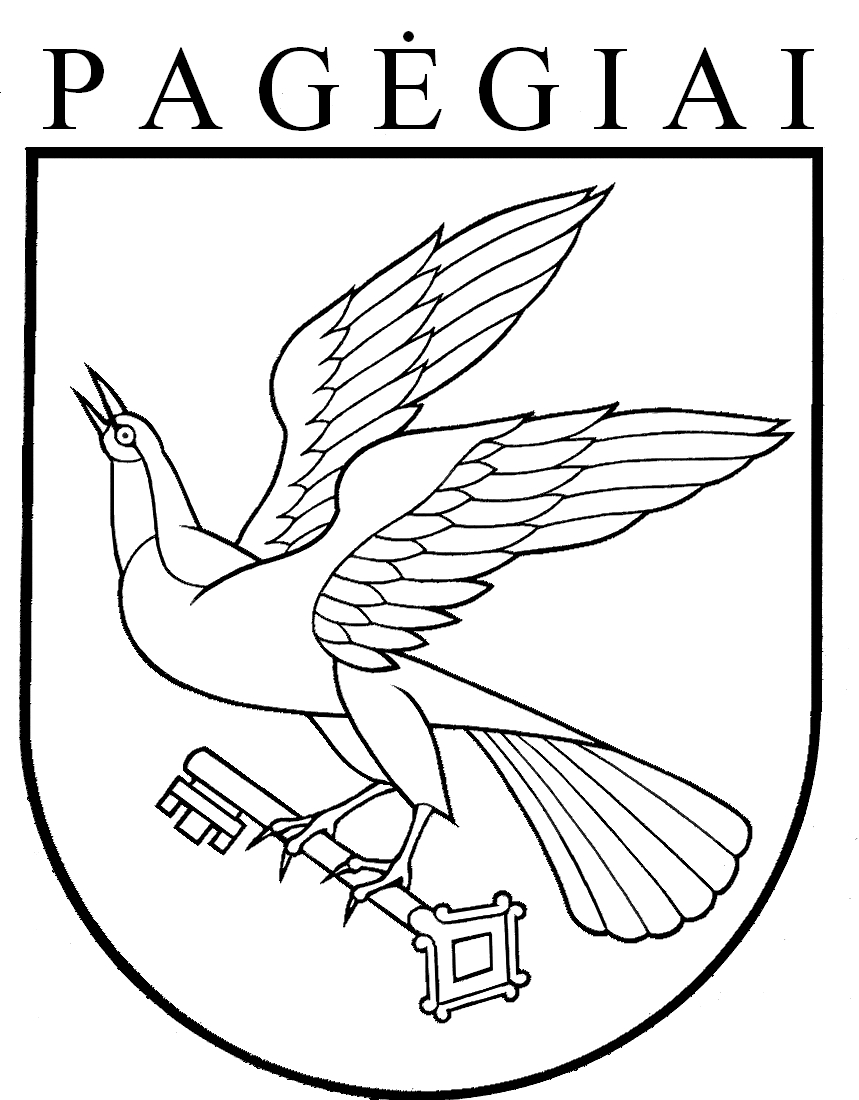                                               ProjektasPagėgių savivaldybės tarybasprendimasDĖL GLOBOS CENTRO VEIKLOS ORGANIZAVIMO IR IŠMOKŲ UŽ VAIKŲ GLOBĄ MOKĖJIMO PAGĖGIŲ SAVIVALDYBĖJE TVARKOS APRAŠO PATVIRTINIMO 2019 m. gruodžio  9  d. Nr. T1-211PagėgiaiPagėgių savivaldybės tarybasprendimasDĖL GLOBOS CENTRO  IR VAIKO BUDINČIO GLOBOTOJO VEIKLOS ORGANIZAVIMO PAGĖGIŲ SAVIVALDYBĖJE TVARKOS APRAŠO PATVIRTINIMO 2018 m. birželio 28 d. Nr. T-100Pagėgiai